ФГБОУ ВО ВГМУ им. Н.Н. Бурденко Минздрава РоссииУТВЕРЖДАЮДекан педиатрического факультета, доцент Л.В. Мошурова«25» апреля 2023 г.РАБОЧАЯ ПРОГРАММАпроизводственной практики (клинической) помощник врача детской поликлиники,в том числе научно-исследовательская работапо специальности 31.05.02_ Педиатрия	 форма обучения	очная		 факультет		педиатрический		 кафедра	пропедевтика детских болезней и поликлиническая педиатриякурс				5					 семестр			_10					 аттестация		_ 10			семестр трудоемкость практики	180/5, НИР 36/1, итого 216/6		(зач. ед.) продолжительность практики					3/18	недель/учебных дней, НИР 12 часРабочая программа составлена в соответствии с требованиями Федеральным государственным образовательным стандартом высшего образования по специальности 31.05.02 Педиатрия (уровень специалитета), утвержденного Приказом Министерства образования и науки Российской Федерации от 17.08.2015 № 853 и профессионального стандарта «Врач-педиатр участковый», утвержденного приказом Минтруда России от 27.03.2017 №306н.Рабочая программа обсуждена на заседании кафедры пропедевтики детских болезней и поликлинической педиатрии 14 июня 2022 г., протокол № 13.Заведующий кафедрой-к.м.н., доцент Л.В. Мошурова Рецензенты:начальник отдела оказания лечебно-профилактической помощи матерям и детям департамента здравоохранения Воронежской области, Киньшина М.М.заведующий кафедрой инфекционных болезней, д.м.н., доцент С.П. КокореваРабочая программа утверждена на заседании ЦМК по координациипреподавания специальности31.05.02 «Педиатрия» от «25» апреля 2023 г., протокол № 5ВИД ПРАКТИКИ, СПОСОБ И ФОРМА ПРОВЕДЕНИЯПроизводственная практика (клиническая), в том числе НИР, «Помощник врача детской поликли- ники» проводится непрерывно в медицинских организациях г. Воронежа, Воронежской области и других областях РФ по месту жительства студента на основе договоров в 10 семестре в течение 3- х недель, рассредоточенная, НИР – 3 дня по 4 часа.ПЛАНИРУЕМЫЕ РЕЗУЛЬТАТЫ ОБУЧЕНИЯ ПРИ ПРОХОЖДЕНИИ ПРАКТИКИЦель прохождения практики: формирование целостного подхода к организации труда медицин- ского персонала амбулаторно-поликлинического звена, приобретение соответствующих навыков организационного, лечебно-диагностического, профилактического и реабилитационного характе- ра, а также неотложной помощи, путем непосредственного участия в деятельности детской поли- клиники, а также развитие социально-личностных компетенций, необходимых для работы в про- фессиональной сфере, в том числе, в условиях борьбы с распространением новой коронавирусной инфекции на территории Российской Федерации.Задачи практики:Знать:основы применения методов доказательной медицины при оценке состояния здоровья де- тей и подростков, деятельности детской поликлиники в научных исследованиях;основы организации амбулаторно-поликлинической помощи детям и подросткам, совре- менные организационные формы работы и диагностические возможности поликлинической службы, в том числе, в режиме работы с коронавирусной инфекцией;принципы консультационной поддержки населения по вопросам организации медицинской помощи при подозрении на коронавирусную   инфекцию, в том числе консультирование лиц, находящихся в самоизоляции;принципы диспансерного наблюдения различных возрастно-половых и социальных групп, реабилитация детского населения;особенности организации и основные направления деятельности участкового врача- педиатра; методы проведения неотложных мероприятий и показания для госпитализации больных детей и подростков в том числе связанные с коронавирусной инфекцией;ведение типовой учетно-отчетной медицинской документации в медицинских организациях системы охраны материнства и детства; осуществление экспертизы трудоспособности   в том числе связанной с коронавирусной инфекцией;этиологию, патогенез, диагностику, лечение и профилактику наиболее часто встречающих- ся заболеваний среди детского населения;этиологию, патогенез, клиническую картину, диагностику, особенности течения и возмож- ные осложнения, лечение и профилактику новой коронавирусной инфекцииклиническую картину, особенности течения и возможные осложнения наиболее распро- страненных заболеваний, протекающих в типичной форме у детей и подростков;современные методы клинической, лабораторной и инструментальной диагностики боль- ных детей и подростков в том числе связанные с коронавирусной инфекцией;принципы и методы оказания первой медицинской помощи при неотложных состояниях у детей и подростков в том числе связанных с коронавирусной инфекцией;клинико-фармакологическую характеристику основных групп лекарственных препаратов и рациональный выбор конкретных лекарственных средств при лечении основных патологи- ческих синдромов заболеваний и неотложных состояний у детей и подростков в том числе связанных с коронавирусной инфекцией.Уметь:оказать консультационную поддержку населению по вопросам организации медицинской помощи при подозрении на коронавирусную   инфекцию, в том числе консультирование лиц, находящихся в самоизоляции;обрабатывать статистическую информацию, связанную с коронавирусной инфекцией;подготовить информационные сообщения по вопросам, связанным с коронавирусной ин- фекцией;проводить профилактические и разъяснительные мероприятия среди населения по вопро- сам, связанным с коронавирусной инфекцией;выявлять круг лиц, контактировавших с лицами, в отношении которых имеются подозрения на коронавирусную инфекцию или подтвержденные случаи заболевания коронавирусной инфекцией;участвовать в организации и оказании лечебно-профилактической и санитарно- противоэпидемической, профилактической и реабилитационной помощи детям и подрост- кам с учетом социальной и возрастно-половой структуры;собрать анамнез; провести опрос ребенка и подростка, его родственников, провести фи- зикальное обследование пациента различного возраста (осмотр, пальпация, аускультация, измерение артериального давления, определение характеристик пульса, частоты дыхания), направить детей и подростков на лабораторно-инструментальное обследование, на кон- сультацию к специалистам в том числе связанных с коронавирусной инфекцией;интерпретировать результаты обследования, поставить ребенку и подростку предваритель- ный диагноз, наметить объем дополнительных исследований для уточнения диагноза; сформулировать клинический диагноз;разработать больному ребенку план лечения с учетом течения болезни, подобрать и назна- чить лекарственную терапию, использовать методы немедикаментозного лечения, провести реабилитационные мероприятия в том числе связанных с коронавирусной инфекцией;проводить с детьми, подростками и их родителями профилактические мероприятия по по- вышению сопротивляемости организма к неблагоприятным факторам внешней среды с ис- пользованием различных методов закаливания; пропагандировать здоровый образ жизни;вести медицинскую документацию различного характера в медицинских организациях пе- диатрического профиля.Владеть:методами ведения медицинской учетно-отчетной документации в медицинских организа- циях педиатрического профиля в том числе, связанными с коронавирусной инфекцией;оценками состояния здоровья детского населения различных возрастно-половых групп;методами общего клинического обследования детей и подростков;интерпретацией результатов лабораторного, инструментального методов диагностики у де- тей и подростков в том числе, связанных с коронавирусной инфекцией;алгоритмом постановки предварительного диагноза детям и подросткам с последующим направлением их на дополнительное обследование и к врачам специалистам; алгоритмом постановки развернутого клинического диагноза больным детям и подросткам;алгоритмом выполнения основных врачебных диагностических и лечебных мероприятийпо оказанию первой врачебной помощи детям и подросткам при неотложных и угрожающих жизни состояниях в том числе, связанным с коронавирусной инфекцией.Цель НИР «Методика и практика научно-исследовательской деятельности первичной- медико-санитарной помощи» - формирование навыков и умений научно-исследовательской ра- боты для комплексного решения научных и практических задач в профессиональной деятельности врача первичной медико-санитарной помощи.Задачи НИР «Методика и практика научно-исследовательской деятельности первичной- медико-санитарной помощи»:освоить в процессе обучения методы и навыки выполнения научно- исследовательской работы (научить пониманию целей и задач, структуры, принципам проведения научных исследова- ний);развить навыки изучения научной литературы и официальных статистических обзоров;осуществлять сбор, обработку, анализ и систематизацию научной информации по теме (зада- нию);проводить анализ информации о состоянии здоровья населения, деятельности различных ти- пов медицинских учреждений и их подразделений, в целях разработки научно-обоснованных мер по улучшению и сохранению здоровья населения;сформировать решение стандартных задач профессиональной деятельности с использованием информационных, библиографических ресурсов, медико-биологических терминологий, ин- формационно-коммуникационных технологий и с учетом основных требований информаци- онной безопасности.выработать навыки анализа и публичного представления медицинской информации на основе доказательной медицины в форме доклада на конференции;уметь подготовить к публикации результаты научной работы (статьи, тезисы, стендовые до- клады);сформировать готовность к участию во внедрении новых методов и методик, направленных на охрану здоровья граждан.Требования к результатам прохождения практики.Прохождение практики направлено на формирование у обучающихся следующих общепрофессиональных (ОПК) и профессиональных (ПК) компетенций:МЕСТО В СТРУКТУРЕ ООП ВО БЛОКА 2 ПРАКТИКИ, В ТОМ ЧИСЛЕ НАУЧНО-ИССЛЕДОВАТЕЛЬСКАЯ РАБОТА.Производственная (клиническая) практика, в том числе НИР, «Помощник врача детской поликлиники» в структуре ООП ВО относится к базовой части Блок 2 «Практики, в том числе научно-исследовательская работа (НИР)».Для прохождения практики «Помощник врача детской поликлиники» и необходимы знания, умения и навыки, формируемые следующими дисциплинами и практиками:БиоэтикаЗнания: моральных и правовых норм, принятых в обществе, принципов деонтологии. Умения: реализовать этические и деонтологические аспекты врачебной деятельности в общении с коллегами, средним и младшим медицинским персоналом, детьми и подрост- ками, их родителями и родственниками.ПравоведениеЗнания: основ законодательства РФ, федеральных законов и нормативных правовых ак- тов в сфере здравоохранение и охраны здоровья граждан Российской Федерации.Умения: осуществлять свою деятельность с учетом принятых в обществе правовых норм, соблюдать законы и нормативные правовые акты по работе с конфиденциальной инфор- мацией, сохранять врачебную тайну.БиохимияЗнания: основных биохимических процессов в организме человека в норме и при патоло- гииУмения: интерпретировать результаты биохимических анализов биологических средНавыки: использовать биохимические методы исследования в диагностике заболеваний у детей и проведении дифференциального диагноза.БиологияЗнания: общих закономерностей и развития жизни; антропогенеза и онтогенеза человека. Законы генетики, ее значение для медицины. Закономерности наследственности и изменчивости в индивидуальном развитии, как основы понимания патогенеза и этиологии наследственных и мультифакторных заболеваний у детей и подростков.Умения: объяснять, протекающие на клеточном уровне, механизмы патогенеза соматиче- ских заболевании у детей.Навыки: применять знания генетики в постановке и проведении дифференциального диа- гноза.АнатомияЗнания: анатомического строения органов; возрастных и половых особенностей строения здорового ребенка и подростка.Умения: пальпировать и обрисовывать на человеке основные органы.Навыки: при обследовании учитывать топографические и возрастные особенности детей.Гистология, эмбриология, цитологияЗнания: основных закономерностей развития тканей, органов и систем организма челове- ка в норме, критические периоды их закладки, возможные нарушения развития.Умения: интерпретировать результаты, прогнозировать аномалии и пороки развитияНавыки: использовать гистологические и цитологические методы обследования в диагно- стике заболеваний у детей и проведении дифференциального диагноза.Нормальная физиологияЗнания: функциональных систем организма детей и подростков, их регуляцию и саморе- гуляцию при воздействии с внешней средой в норме.Умения: оценивать физиологические состояния различных клеточных, тканевых и орган- ных структур в зависимости от возраста.Навыки: при обследовании детей применять методики лабораторного и инструменталь- ного обследования органов и систем.Микробиология, вирусология        Знания: облигатной микрофлоры человека, основных возбудителей инфекционных забо- леванийУмения: интерпретировать результаты бактериологических, вирусологических и сероло- гических исследований биологических сред человекаНавыки: владеть информацией о принципах стерилизации, дезинфекции и антисептиче- ской обработки инструментов во избежание инфицирования врача и пациента. Постановки диагноза, лечения и профилактики.ИммунологияЗнания: основных закономерностей иммунного ответа в норме и при патологииУмения: интерпретировать результаты исследований иммунного статуса человекаФармакологияЗнания: лекарственные средства основных фармакологических групп, их фармакодина- мика и фармакокинетика в условиях основных патологических состояний, нежелательные лекарственные реакцииУмения: назначать лекарственные средства при основных заболеваниях человекаНавыки: расчет дозы основных лекарственных средств при патологии у детей разного возрастаПатологическая анатомия, клиническая патологическая анатомияЗнания: особенностей патоморфологии при основных заболеваниях человека, возрастные особенности у детейУмения: интерпретировать результаты патоморфологических исследованийНавыки: использовать знания по патологической анатомии для анализа причин смерти больного, выявления ошибок в диагностике и лечении, для морфологической диагностики заболеваний.Патофизиология, клиническая патофизиологияЗнания: основных закономерностей патологии человека, патогенез основных групп забо- леванийУмения: анализировать закономерности функционирования различных органов и систем при разных заболеваниях и патологических процессахНавыки: назначать патогенетическое лечение и проводить профилактику различных забо- леваний и патологических процессов.ГигиенаЗнания: знание основных санитарно-гигиенических нормативовУмения: интерпретировать результаты исследований факторов внешней среды, их влия- ние на организм здорового человека и при патологииНавыки: оценка неблагоприятного воздействия факторов внешней среды на организм ре- бенка, их влияния на течение патологического процесса, разработка мер по их предотвра- щению, оценка адекватности рациона питания, его обеспеченность основными питатель- ными веществамиОбщественное здоровье и здравоохранение, экономика здравоохраненияЗнания: основ организации системы здравоохранения, основных параметров эффектив- ности работы МО, демографических показателей и методов их расчетаУмения: оценить динамику демографических показателей, оценка эффективности работы МОНавыки: работа с медицинской документацией, её правильное оформление, проведение статистической обработки медицинских данных, экспертиза временной нетрудоспособно- стиДерматовенерологияЗнания: этиологии, патогенеза и особенности клинической картины при заболеваниях кожи и ее придатковУмения:	интерпретировать	объективные	данные	и	результаты	инструментально- лабораторных исследований при заболеваниях кожи и ее придатковНавыки: обследование детей с заболеваниями кожи и ее придатков, назначение леченияНеврология, медицинская генетикаЗнания: этиологии, патогенеза и особенности клинической картины при патологии нерв- ной системы и наследственных заболеванияхУмения: интерпретировать объективные данные и результаты инструментально- лабораторных исследований при патологии нервной системы и наследственных заболева- нияхНавыки: обследование детей с патологией нервной системы и наследственными заболе- ваниями, назначение леченияПсихиатрия, медицинская психологияЗнания: этиологии, патогенеза и особенности клинической картины психических заболе- ваний, особенности поведения детей разных возрастных группУмения: оценка когнитивной функции ребенка, его психического здоровья, анализ меж- личностных (в том числе и родитель-ребенок) взаимоотношенийНавыки: обследование детей с психическими заболеваниями и пограничными расстрой- ствами психики, назначение лечения, психологическое консультированиеОториноларингологияЗнания: этиологии, патогенеза и особенности клинической картины при заболеваниях ЛОР-органовУмения: интерпретировать данные объективного и лабораторно-инструментального ис- следований детей с патологией ЛОР-органовНавыки: обследование детей с патологией ЛОР-органов и назначение им терапииОфтальмологияЗнания: этиологии, патогенеза и особенности клинической картины при патологии орга- нов зренияУмения: интерпретировать данные объективного и лабораторно-инструментального ис- следований детей с патологией органов зренияНавыки: обследование детей и назначение им терапии при патологии органов зренияПропедевтика внутренних болезнейЗнания: основных симптомов и синдромов при основных заболеваниях взрослых пациен- тов, основных методов диагностики, признаков нормы и патологии при разных методах диагностики.Умения: интерпретация данных объективного обследования взрослых пациентов и ре- зультатов дополнительных методов диагностикиНавыки: объективное обследование (пальпация перкуссия, аускультация) взрослых паци- ентов, назначение инструментальных методов диагностики, подготовка к нимЛучевая диагностикаЗнания: методов рентгенологического обследования, показаний и противопоказаний к их проведению.Умения: анализировать результаты рентгенологического обследования детей и подростков. Навыки: использование для постановки диагноза результатов рентгенологического обсле- дования.Факультетская терапия, профессиональные болезниЗнания: этиологии, патогенеза, клинической картины, особенностей течения и возмож- ных осложнений наиболее распространенных заболеваний и профпатологии у взрослых, протекающих в типичной форме, современные методы их диагностики и леченияУмения: интерпретация данных объективного и лабораторно-инструментального обсле- дования взрослых пациентов при наиболее распространенных заболеваниях и профпато- логииНавыки: назначение плана обследования, дифференциальной диагностики и лечения при наиболее распространенных заболеваниях и профпатологии у взрослых пациентовГоспитальная терапияЗнания: этиологии, патогенеза, клинической картины, особенностей течения и возмож- ных осложнений основных групп заболеваний у взрослых, особенности течения сочетан- ной патологии, диагностики и комбинированной терапииУмения: интерпретация данных объективного и лабораторно-инструментального обсле- дования взрослых пациентов при сочетанной патологииНавыки: назначение плана обследования, дифференциальной диагностики и лечения при сочетанной патологии у взрослых пациентовКлиническая фармакологияЗнания: лекарственные средства основных фармакологических групп, их фармакодина- мика и фармакокинетика в условиях основных патологических состояний, нежелательные лекарственные реакции и лекарственные взаимодействияУмения: назначать лекарственные средства при основных заболеваниях человекаНавыки: расчет дозы основных лекарственных средств при патологии у детей разного возраста, назначение комплексной медикаментозной терапииИнфекционные болезниЗнания: эпидемиологии, этиологии, патогенеза, клинической картины, методов диагно- стики и лечения основных инфекционных и паразитарных заболеваний у взрослых паци- ентовУмения: интерпретация данных объективного и лабораторно-инструментального обсле- дования взрослых пациентов при основных инфекционных заболеванияхНавыки: назначение плана обследования, дифференциальной диагностики, лечения пер- вичной и вторичной профилактики основных инфекционных заболеваний у взрослых па- циентовФтизиатрияЗнания: эпидемиологии, патогенеза, особенностей клинической картины, методов диа- гностики и лечения основных форм туберкулеза различной локализации у взрослых и де-тейУмения: интерпретация данных объективного и лабораторно-инструментального обсле- дования при туберкулезе у взрослых и детейНавыки: назначение плана обследования, дифференциальной диагностики, медикамен- тозного и хирургического лечения, первичной и вторичной профилактики туберкулеза у взрослых и детейСтоматологияЗнания: этиологии, патогенеза и особенности клинической картины при заболеваниях по- лости ртаУмения: интерпретировать данные объективного и лабораторно-инструментального ис- следований детей с патологией полости ртаНавыки: обследование детей с патологией полости рта и назначение им терапииОнкология, лучевая терапияЗнания: эпидемиологии, патогенеза, особенностей клинической картины, методов диа- гностики и современных протоколов лечения основных онкологических заболеваний у взрослых и детейУмения: интерпретация данных объективного и лабораторно-инструментального обсле- дования при основных онкологических заболеваниях у взрослых и детейНавыки: назначение плана обследования, дифференциальной диагностики, химиотера- пии, лучевой терапии и хирургического лечения при основных онкологических заболева- ниях у взрослых и детейАкушерство и гинекологияЗнания: диагностики и ведения физиологической и патологической беременности, диа- гностика и лечение ее осложнений, пособий при родовспоможении, показаний для хирур- гического родоразрешения, особенностей течения и патологии послеродового периода у женщин; этиологии, патогенеза, клинической картины, особенностей течения и возмож- ных осложнений наиболее распространенной гинекологической патологии у женщин и девочекУмения: оценка состояния плода и новорожденного, интерпретация данных пренатальной диагностики; интерпретация данных объективного и лабораторно-инструментального об- следования при основных гинекологических заболеваниях у девочекНавыки: пре - и интранатальная диагностика патологии плода и новорожденного ре- бенка; назначение плана обследования, дифференциальной диагностики и лечения при основных гинекологических заболеваниях у девочекОсновы формирования здоровья детейЗнания: основных закономерностей роста и развития ребенка, возрастных особенностей Умения: оценка физического и нервно-психического развития детей разных возрастов Навыки: обследование здорового ребенкаДетская хирургияЗнания: клинических проявлений и основных синдромов, требующих хирургического ле- чения, особенности оказания медицинской помощи при неотложных состояниях. Совре- менных методов клинической, лабораторной и инструментальной диагностики больных де- тей хирургического профиля.Умения: интерпретировать результаты обследования, поставить предварительный диагноз, наметить объем дополнительных исследований для уточнения диагноза, сформулировать клинический диагноз, разработать больному ребенку план лечения с учетом течения болез- ни, использовать методы немедикаментозного лечения, провести реабилитационные меро- приятияНавыки: владеть методами клинического обследования детей хирургического профиля, интерпретацией результатов лабораторных, инструментальных методов диагностики, алго- ритмом постановки предварительного и развернутого клинического диагноза, алгоритмом выполнения основных диагностических и лечебных мероприятий в том числе и при неот- ложных состоянияхПропедевтика детских болезней.Знания: возрастных анатомо-физиологических особенностей и семиотики поражения раз- личных органов и систем. Методов обследования, воспитания и вскармливания детей.Умения: собрать анамнез, составить родословную и план обследования детей и подрост- ков в зависимости от патологии, оценивать степень тяжести больного ребенка, трактовать полученные результаты физикального и дополнительного обследования (лабораторного и инструментального), делать заключение об основных синдромах поражения органов и си- стем больного ребенка. Оформлять историю болезни. Назначать и проводить расчет пита- ния детям грудного возраста в зависимости от вида вскармливания.Навыки: владеть методами физикального и дополнительного обследования различных органов и систем с целью постановки предварительного диагноза.Факультетская педиатрия, эндокринологияЗнания: этиологии, патогенеза, диагностики, лечения и профилактики наиболее часто встречающихся заболеваний среди детского населения. Основные клинические проявления, особенности течения и возможные осложнения. Современных методов лабораторной и инструментальной диагностики больных детей терапевтического профиля. Организации и проведения реабилитационных мероприятий среди детей. Клинико-фармакологической характеристики основных групп лекарственных препаратов и рационального выбора ле- карственных средств при лечении основных патологических синдромов заболеваний и неотложных состояний.Умения: интерпретировать результаты обследования, поставить предварительный диагноз, наметить объем дополнительных исследований для уточнения диагноза, сформулировать клинический диагноз, разработать больному ребенку план лечения с учетом течения болез- ни, использовать методы немедикаментозного лечения, провести реабилитационные меро- приятияНавыки: владеть методами общего клинического обследования, интерпретацией результа- тов лабораторных, инструментальных методов диагностики, алгоритмом постановки пред- варительного и развернутого клинического диагноза, алгоритмом выполнения основных диагностических и лечебных мероприятий в том числе и при неотложных состояниях. Ме- тодами ведения медицинской учетно-отчетной документации в медицинских организациях педиатрического профиляИнфекционные болезни у детейЗнания: основных принципов диагностики, лечения и реабилитации инфекционных болезней у детей и подростков, показаниий к госпитализации с инфекционными заболеваниями. Особенностей сбора патологических материалов у больного, мер предосторожности, специальную одежду.Умения: интерпретировать результаты обследования, поставить предварительный диагноз, наметить объем дополнительных исследований для уточнения диагноза, сформулироватьклинический диагноз, разработать больному ребенку план лечения с учетом течения болез- ни, использовать методы немедикаментозного лечения, провести реабилитационные меро- приятия.Навыки: владеть методами клинического обследования детей с инфекционными заболе- ваниями, интерпретацией результатов лабораторных, инструментальных методов диагно- стики, алгоритмом постановки предварительного и развернутого клинического диагноза, алгоритмом выполнения основных диагностических и лечебных мероприятий, в том числе и при неотложных состояниях.Практика является предшествующей для изучения дисциплины«Госпитальная педиатрия».ОБЪЁМ ПРАКТИКИОбщая трудоемкость практики – 6 з.е./216 ч Производственная практика – 5 з.е/180ч НИР – 1з.е. – 36 чРабочий день студента - 6 часов (360 мин), 6-дневная рабочая неделяСодержание практики:ФОРМЫ ОТЧЁТНОСТИ/ КОНТРОЛЯ РЕЗУЛЬТАТОВ ПРОХОЖДЕНИЯ ПРАКТИКИ, В ТОМ ЧИСЛЕ НИРОтчет по практике (Приложение 1).Перечень видов оценочных средств для проведения аттестации по практике:Отчет (с перечнем практических навыков, их количественным выполнением и оценкой соответствия компетенциям);Аттестация с оценкой; 6.4.Примеры оценочных средств:Билет № 1Перечислите основные разделы деятельности участкового врача – педи- атра.Острый тонзиллит (бактериальный, вирусный) – особенности обследова- ния и лечения.Оцените биохимический анализ крови.Оцените Rо – шейного отдела позвоночника.Выпишите парацетамол ребенку 1 года при ОРВИ.Оценочные средства, рекомендуемые для включения в фонд оценочных средств для проведения итоговой государственной аттестации:Вопросы для проведения аттестации по практике.Оценочные средства для проведения аттестации по НИР:Научно-исследовательская работа осуществляется в форме дифференцированного зачета (зачета с оценкой). Для получения зачета обучающийся представляет первичные материа- лы и отчет. Обязательные разделы при оформлении научно-исследовательской работы:Оглавление.Введение.Актуальность исследования.Цель исследования.Задачи исследования.Основная часть НИР.Глава 1 (Обзор литературы).Главы собственных исследований (1-3) (исследовательская часть).Заключение.Выводы.Список использованной литературы: список включает упоминаемые или цитируемые в работе литературные источники, составляется в алфавитном порядке фамилий авторов или названий произведений (при отсутствии фамилии автора) согласно ГОСТ 7.1-2003.Приложения.ФОНД ОЦЕНОЧНЫХ СРЕДСТВ ДЛЯ ПРОВЕДЕНИЯ ПРОМЕЖУТОЧНОЙ АТТЕСТАЦИИ ПО ПРАКТИКЕСписок вопросов к зачету с оценкой по практикеВопросы для проведения аттестации по практике.Перечислите основные разделы деятельности участкового врача - педиатра. Компе- тенции: ПК-18, ПК-17Основные формы учетной медицинской документации.История развития ребенка (ф.112/у).Карта профилактических прививок (ф.063/у).Контрольная карта диспансерного наблюдения (ф.30/у).Экстренное извещение об инфекционном больном (ф.058/у).Книга записи вызовов врача на дом (031/у).Медицинская карта ребенка (ф.026/у-2000);Санаторно-курортная карта для детей и подростков (ф.076/у);	Медицинское заключение на ребенка (подростка) инвалида с детства в воз- расте до 16 лет (ф.080/у),Медицинская справка на ребенка – инвалида детства;Диспансеризация детей раннего возраста в поликлинике;Структура и функции детской поликлиники. Компетенции: ПК-18, ПК-17Разделы работы участкового педиатра. Компетенции: ПК-18, ПК-17Правила выдачи больничных листов по уходу за ребенком. Компетенции: ПК-18, ПК- 17Первичный патронаж новорожденных – сроки, цели, задачи, порядок проведения.Компетенции: ОПК-4, ОПК-8, ПК-1, ПК-2, ПК-4, ПК-5, ПК-15, ПК-16Группы риска новорожденных. Наблюдение за детьми из групп риска. Компетенции:ПК-2, ПК-6, ПК-8Дородовый патронаж - сроки, цели, задачи, порядок проведения. Компетенции: ОПК- 4, ОПК-8, ПК-1, ПК-2, ПК-4, ПК-5, ПК-15, ПК-16Особенности ухода за новорожденным с экстремально низкой массой тела в амбула- торно-поликлинических условиях. Компетенции: ПК-9, ПК-14, ПК-15, ПК-16Работа врача педиатра организованного детского коллектива (ДДУ). Компетенции: ОК-1, ОПК-4 ,ОПК-6, ОПК – 8,ПК-1,ПК-2, ПК-4 ,ПК-5, ПК-6, ПК-7 , ПК-8, ПК-9, ПК-10, ПК-11 ,ПК-14 ,ПК-15, ПК-16, ПК-17, ПК-18, ПК-20, ПК-21, ПК-22Работа врача педиатра организованного детского коллектива (школы). Компетенции: ОК-1, ОПК-4 ,ОПК-6, ОПК – 8,ПК-1,ПК-2, ПК-4 ,ПК-5, ПК-6, ПК-7 , ПК-8, ПК-9, ПК-10, ПК-11 ,ПК-14 ,ПК-15, ПК-16, ПК-17, ПК-18, ПК-20, ПК-21, ПК-22Биоэтика, характерологические особенности личности и этические принципы в работе врача-педиатра. Компетенции: ОПК-4, ОПК-6Особенности работы врача педиатра закрытого детского учреждения (дома ребенка). Компетенции: ОК-1, ОПК-4 ,ОПК-6, ОПК – 8,ПК-1,ПК-2, ПК-4 ,ПК-5, ПК-6, ПК-7 , ПК-8, ПК-9, ПК-10, ПК-11 ,ПК-14 ,ПК-15, ПК-16, ПК-17, ПК-18, ПК-20, ПК-21, ПК- 22Принципы оформления ребенка в детский дошкольный коллектив, школу. Компетен- ции: ПК-1,ПК-2, ПК-4 ,ПК-5, ПК-6, ПК-1Правила допуска в коллектив больных, перенесших кишечные инфекции. Компетен- ции: ПК-1,ПК-2, ПК-4 ,ПК-5, ПК-6, ПК-9, ПК-14, ПК-17Правила допуска в коллектив больных, перенесших воздушно-капельные инфекцииКомпетенции: ПК-1,ПК-2, ПК-4 ,ПК-5, ПК-6, ПК-9, ПК-14, ПК-17Показания и правила организации стационара на дому. Компетенции: ОПК-4 ,ОПК-6, ОПК – 8,ПК-1,ПК-2, ПК-4 ,ПК-5, ПК-6, ПК-7 , ПК-8, ПК-9, ПК-10, ПК-11 ,ПК-14,ПК-15, ПК-16, ПК-17, ПК-22Определение уровня физического развития (ФР) у детей от 1 до 12 месяцев жизни.Компетенции: ПК-1,ПК-2, ПК-4Определение уровня нервно-психического развития (НПР) у детей первого года жиз- ни. Компетенции: ПК-1,ПК-2, ПК-4Понятие «группа здоровья». Перечислите группы здоровья при комплексной оценке состояния здоровья детей на участке. Компетенции: ПК-1,ПК-2, ПК-4Принципы грудного вскармливания. Критерии правильного прикладывания ребенка к груди, расположение ребенка при кормлении. Компетенции: ПК-15, ПК-16Организация прикорма при естественном вскармливании. Компетенции: ПК-15, ПК- 16Смешанное и искусственное вскармливание, правила введения прикорма. Компетен- ции: ПК-15, ПК-16Проведение профилактических прививок. Календарь профилактических прививок. Ра- бота прививочного кабинета. Компетенции: ОПК-4 ,ОПК-6, ОПК – 8,ПК-1,ПК-2,ПК-4, ПК-5, ПК-14 ,ПК-15, ПК-17, ПК-22Вакцинальные реакции в зависимости от вида вакцин и сроков вакцинации. Компе- тенции: ПК-6, ПК-7 , ПК-8, ПК-9, ПК-10, ПК-11Дифференциальная диагностика поствакцинальных осложнений. Компетенции: ПК- 6, ПК-7 , ПК-8, ПК-9, ПК-10, ПК-11Абсолютные и относительные противопоказания к проведению прививок. Группы риска по поствакцинальным осложнениям. Компетенции: ОПК-4 ,ОПК-6, ОПК – 8,ПК-1,ПК-2, ПК-4, ПК-5, ПК-14 ,ПК-15, ПК-17, ПК-22Ветряная оспа – клиника, сроки изоляции, порядок заполнения и подачи формы № 58/у. Компетенции: ПК-2, ПК-4 ,ПК-5, ПК-6, ПК-7 , ПК-8, ПК-9, ПК-10, ПК-11 ,ПК- 14 , ПК-16, ПК-17, ПК-22Краснуха – клиника, сроки изоляции, порядок заполнения и подачи формы № 058/у. Компетенции: ПК-2, ПК-4 ,ПК-5, ПК-6, ПК-7 , ПК-8, ПК-9, ПК-10, ПК-11 ,ПК-14 , ПК-16, ПК-17, ПК-22Скарлатина – клиника, сроки изоляции, порядок заполнения и подачи формы № 058/у. Компетенции: ПК-2, ПК-4 ,ПК-5, ПК-6, ПК-7 , ПК-8, ПК-9, ПК-10, ПК-11 ,ПК-14 , ПК-16, ПК-17, ПК-22Коклюш – клиника, сроки изоляции, порядок заполнения и подачи формы № 058/у. Компетенции: ПК-2, ПК-4 ,ПК-5, ПК-6, ПК-7 , ПК-8, ПК-9, ПК-10, ПК-11 ,ПК-14 , ПК-16, ПК-17, ПК-22ОКИ – клиника, сроки изоляции, порядок заполнения и подачи формы № 058/у. . Ком- петенции: ПК-2, ПК-4 ,ПК-5, ПК-6, ПК-7 , ПК-8, ПК-9, ПК-10, ПК-11 ,ПК-14 , ПК- 16, ПК-17, ПК-22Инфекционный мононуклеоз – клиника, сроки изоляции, порядок заполнения и пода- чи формы № 58/у. Компетенции: ПК-2, ПК-4 ,ПК-5, ПК-6, ПК-7 , ПК-8, ПК-9, ПК-10, ПК-11 ,ПК-14 , ПК-16, ПК-17, ПК-22Острый тонзиллит (бактериальный, вирусный) – особенности обследования и лечения.Компетенции: ПК-2, ПК-4 ,ПК-5, ПК-6, ПК-7 , ПК-8, ПК-9, ПК-10, ПК-11 ,ПК-14 , ПК-16, ПК-17, ПК-22Неотложная медицинская помощь при гипертермическом синдроме у детей на догос- питальном этапе. Компетенции: ОПК-8, ПК-8, ПК-9, ПК-10, ПК-11«Белая» и «розовая» лихорадка у детей. Отличительные особенности в оказании ме- дицинской помощи на догоспитальном этапе. Компетенции: ОПК-8, ПК-8, ПК-9, ПК- 10, ПК-11Неотложная помощь детям при ожогах. Компетенции: ОПК-8, ПК-8, ПК-9, ПК-10, ПК-11Неотложная помощь детям при анафилактическом шоке. Компетенции: ОПК-8, ПК-8, ПК-9, ПК-10, ПК-11Неотложная помощь детям при обмороке, коллапсе. Компетенции: ОПК-8, ПК-8, ПК- 9, ПК-10, ПК-11	Неотложная помощь детям при гипертермическом синдроме. Компетенции: ОПК-8, ПК-8, ПК-9, ПК-10, ПК-11Неотложная помощь детям при приступах бронхиальной астмы. Компетенции:ОПК-8, ПК-8, ПК-9, ПК-10, ПК-11Неотложная помощь детям при носовом кровотечении. Компетенции: ОПК-8, ПК-8, ПК-9, ПК-10, ПК-11	Неотложная помощь детям при пищевых отравлениях. Компетенции: ОПК-8, ПК-8, ПК-9, ПК-10, ПК-11Неотложная помощь детям при аритмии. Компетенции: ОПК-8, ПК-8, ПК-9, ПК-10, ПК-11Неотложная помощь детям при электротравме. Компетенции: ОПК-8, ПК-8, ПК-9, ПК-10, ПК-11Темы научно-исследовательской работыАнализ заболеваемости детей первого года жизни на педиатрическом участке. Компе- тенции: ОК-1, ПК-4, ПК-18, ПК-20, ПК-21, ПК-22Анализ причин перевода детей на раннее искусственное вскармливание. Компетенции:ОК-1, ПК-4, ПК-18, ПК-20, ПК-21, ПК-22	Анализ заболеваемости детей раннего возраста на участке. Компетенции: ОК-1, ПК- 4, ПК-18, ПК-20, ПК-21, ПК-22	Анализ частоты и структуры бронхолегочной патологии у детей на участке. Компе- тенции: ОК-1, ПК-4, ПК-18, ПК-20, ПК-21, ПК-22Особенности лечения бронхиальной астмы в амбулаторных условиях. Компетенции:ОК-1, ОПК – 8, ПК-14 , ПК-18, ПК-20, ПК-21, ПК-22Анализ состояния и эффективность диспансеризации детей, страдающих бронхиаль- ной астмой. Компетенции: ОК-1, ПК-4, ПК-18, ПК-20, ПК-21, ПК-22Анализ состояния и эффективность диспансеризации детей, страдающих язвенной болезнью. Компетенции: ОК-1, ПК-4, ПК-18, ПК-20, ПК-21, ПК-22	Анализ состояния и эффективность диспансеризации детей, страдающих заболеваниями желчевыводящих путей. Компетенции: ОК-1, ПК-4, ПК-18, ПК-20, ПК-21, ПК-22Анализ состояния и эффективность диспансеризации детей, страдающих заболеваниями почек. Компетенции: ОК-1, ПК-4, ПК-18, ПК-20, ПК-21, ПК-22Анализ эффективности диспансеризации детей с рахитом на педиатрическом участке.Компетенции: ОК-1, ПК-4, ПК-18, ПК-20, ПК-21, ПК-22Анализ эффективности диспансеризации детей с анемией на педиатрическом участке.Компетенции: ОК-1, ПК-4, ПК-18, ПК-20, ПК-21, ПК-22Анализ эффективности диспансеризации детей с гипотрофией на педиатрическом участке. Компетенции: ОК-1, ПК-4, ПК-18, ПК-20, ПК-21, ПК-22Анализ эффективности диспансеризации детей с атопическим дерматитом. Компетен-ции: ОК-1, ПК-4, ПК-18, ПК-20, ПК-21, ПК-22Лечение больных ангинами в амбулаторных условиях. Компетенции: ОК-1, ОПК – 8, ПК-4, ПК-8, ПК-9, ПК-14 ,ПК-15, ПК-18, ПК-20, ПК-21, ПК-22	Сравнительный анализ показателей физического развития детей грудного возраста, находящихся на естественном и искусственном вскармливании. Компетенции: ОК-1, ПК-4, ПК-18, ПК-20, ПК-21, ПК-22Анализ НПР детей первых трех лет жизни. Компетенции: ОК-1, ПК-4, ПК-18, ПК-20, ПК-21, ПК-22Показатели вакцинопрофилактики на участке (поликлинике) за 6-12 мес. (3 года) Ком- петенции: ОК-1, ПК-4, ПК-18, ПК-20, ПК-21, ПК-22Частота грудного вскармливания у детей до 1 года. Компетенции: ОК-1, ПК-4, ПК-18, ПК-20, ПК-21, ПК-22	Показатели физического развития детей раннего возраста в зависимости от условий проживания Компетенции: ОК-1, ПК-4, ПК-18, ПК-20, ПК-21, ПК-22Группы диспансерного наблюдения в поликлинике. Компетенции: ОК-1, ПК-2, ПК-4, ПК-18, ПК-20, ПК-21, ПК-22Подходы к оздоровления детей в ДДУ (школе, детском доме и т.п.). Компетенции: ОК-1, ОПК-4, ОПК-6, ОПК – 8,ПК-1,ПК-2, ПК-4 ,ПК-5, ПК-6, ПК-7 , ПК-8, ПК-9, ПК-10, ПК-11, ПК-14 ,ПК-15, ПК-16, ПК-17, ПК-18, ПК-20, ПК-21, ПК-22Подходы к оздоровлению детей с заболеваниями органов дыхания (ССС, ЖКТ, МВС и т.д.). Компетенции: ОК-1, ПК-4, ПК-15, ПК-18, ПК-20, ПК-21, ПК-22Состояние здоровья детей раннего возраста на участке (поликлинике). Компетенции:ОК-1, ПК-4, ПК-18, ПК-20, ПК-21, ПК-22Состояние здоровья детей перед поступлением в школу. Компетенции: ОК-1, ПК-4, ПК-18, ПК-20, ПК-21, ПК-22	Структура соматической заболеваемости на участке Компетенции: ОК-1, ПК-4, ПК- 18, ПК-20, ПК-21, ПК-22Удельный вес аллергопатологии на участке (поликлинике). Компетенции: ОК-1, ПК- 4, ПК-18, ПК-20, ПК-21, ПК-22Комплексная оценка здоровья детей на участке, анализ групп здоровья детей. Компе- тенции: ОК-1, ПК-4, ПК-18, ПК-20, ПК-21, ПК-22Анализ групп риска новорожденных Компетенции: ОК-1, ОК-1, ПК-4, ПК-18, ПК-20, ПК-21, ПК-22Причины перехода ребенка на смешанное и искусственное вскармливание Компетен- ции: ОК-1, ПК-4, ПК-18, ПК-20, ПК-21, ПК-22Анализ фактического питания детей в ДДУ (детском доме). Компетенции: ОК-1, ПК- 4, ПК-18, ПК-20, ПК-21, ПК-22Фактическое питание детей 1-го года жизни. Компетенции: ОК-1, ПК-4, ПК-18, ПК- 20, ПК-21, ПК-22Охват дородовыми патронажами на участке (поликлинике). Компетенции: ОК-1, ПК- 4, ПК-18, ПК-20, ПК-21, ПК-22	Состояние здоровья детей 1-го года жизни на участке. Компетенции: ОК-1, ПК-4, ПК-18, ПК-20, ПК-21, ПК-22Состояние здоровья детей 2-го (3-го) года жизни на участке. Компетенции: ОК-1, ПК- 4, ПК-18, ПК-20, ПК-21, ПК-22Другие темы (по согласованию с кафедральным куратором).Ежедневный дневник, состоящий из врачебного патронажа на первом месяце жиз- ни, первичного вызова и активного посещения на дому, экспертизы временной нетрудо- способности и ухода за больным членом семьи (Приложение 2).Критерии оцениванияТребования составлены согласно Инструктивного письма Министерства высшего и среднего образования от 26.10.81 №31, Положения о порядке проведения текущего контроля, промежу- точной аттестации и отчисления обучающихся в Воронежском государственном университете имени Н.Н. Бурденко (приказ ректора от 31.08.15 №610) и Положения о рейтинговой системе оценки знаний обучающихся в Воронежском государственном университете имени Н.Н. Бур- денко (приказ ректора от 29.10.15 №825).Рейтинговая система оценки знаний, умений и навыков студентов представляет со- бой интегральную оценку результатов всех видов деятельности студента за период прак- тики. В данной системе оценки зачетный итоговый балл формируется статистически пу- тём учёта всех условных единиц, полученных за каждый выполненный вид учебной дея- тельности и накопленных студентом в течение всего срока прохождения производствен- ной практики и последующей их аттестации.Вся практическая подготовка студента в период производственной практики разде- лена на три этапа. Каждый этап оценён определённым количеством единиц в зависимости от значимости раздела и времени, отводимого на его изучение. Оценка осуществляется по 10 балльной системе.Практика.НИР«Отлично» 85-100 баллов ставится, если: студент-практикант в полном объеме выпол- нил программу практики, показал систематизированные, глубокие и полные знания по всем ее разделам:своевременно представил дневник о прохождении практики, соответствующий предъ- являемым требованиям: дневник оформлен без ошибок, представлена исчерпывающая информация по каждому клиническому случаю, грамотно выставлен и обоснован диа- гноз, назначено обследование и лечение больному, составлен алгоритм неотложной помощи, правильно заполнен раздел медицинской документации);в полном объеме выполнил задания по НИРС в форме научно-аналитического отчета или проектной деятельности по улучшению качества системы амбулаторно- поликлинического учреждения на основе анализа его работы;медицинской организацией дана положительная характеристика на студента – отмече- но добросовестное отношение к работе, соблюдение этики и деонтологии, режима ра- боты. Студент не опаздывал и не пропускал практику и не имел замечаний со стороны принимающего учреждения;дан полный, развернутый ответ на все вопросы экзаменационного билета.«Хорошо» 84-70 баллов ставится, если: студент-практикант выполнил программу прак- тики в полном объеме, своевременно представил отчет о ее прохождении, но при этом до- пустил небольшие неточности в определении понятий:допустил неаккуратность и незначительные ошибки при оформлении дневника в соот- ветствии предъявляемым требованиям;в полном объеме выполнил задания по НИРС в форме курсовой работы;медицинской организацией дана положительная характеристика на студента – студент не проявил активности в приобретении практических навыков и выполнении заданий, соблюдал нормы этики и деонтологии, режим работы, не опаздывал и не пропускал практику и не имел серьезных замечаний со стороны принимающего учреждения;дан полный, развернутый ответ на поставленные вопросы, показано умение выделить существенные и несущественные признаки, причинно-следственные связи. Могут быть допущены недочеты или незначительные ошибки, исправленные студентом с по- мощью преподавателя.«Удовлетворительно» 69-55 баллов ставится, если: студент-практикант частично вы- полнил программу практики, своевременно представил отчет о прохождении практики, имеющий формальный характер:допустил ошибки при оформлении дневника в соответствии предъявляемым требова- ниям;в полном объеме выполнил задания по НИРС в форме реферата;медицинской организацией дана удовлетворительная характеристика на студента – студент не проявил активности в приобретении практических навыков и выполнении заданий, не соблюдал режим работы, опаздывал и пропускал практику и имел неодно- кратные замечания со стороны принимающего учреждения и руководителя практики от кафедры;дан недостаточно полный и развернутый ответ. Логика и последовательность изложе- ния нарушены. Допущены ошибки в раскрытии терминов, понятий. Речевое оформле- ние требует поправок и коррекции.«Неудовлетворительно» 54 балла и ниже ставится, если: студент-практикант не вы- полнил программу практики, показал отсутствие знаний и компетенций в рамках образо- вательного стандарта или отказался от ответа, не представил отчет о прохождении прак- тики и не выполнил заданий по НИР, имел неоднократные замечания от руководителей практики.Оценки снижаются за нарушение сроков сдачи отчёта (дневника), за небрежность в ведении дневника, необоснованные пропуски, либо за отказы от выполнения каких-либо заданий.СПИСОК УЧЕБНОЙ ЛИТЕРАТУРЫ а) основная литература:Воронцов, И. М. Пропедевтика детских болезней : учебник для студентов, обучающихся по специальности 060103.65 «Педиатрия», 060101.65 «Лечебное дело» и 060104.65 «Медико-профилактическое дело» / И. М. Воронцов, А. В. Мазурин. – Санкт- Петербург : Фолиант, 2009. - 1008 с. : ил. - гриф. - ISBN 978-5-93929-184-2.Детские болезни : учебник / под редакцией А. А. Баранова. – 2–е изд., испр. и доп. – Москва : ГЭОТАР–Медиа, 2012. – 1008 с. – ISBN 978–5–9704–1116–2 – URL: http://www.studentlibrary.ru/book/ISBN9785970411162.html. – Текст: электронный (дата об- ращения: 13.10.2021г.)Детские болезни : учебник / под редакцией Р. Р. Кильдияровой. – Москва : ГЭОТАР–Медиа, 2021. – 800 с. – ISBN 978–5–9704–5964–5. – URL: https://www.studentlibrary.ru/book/ISBN9785970459645.html. – Текст: электронный (дата обращения: 13.10.2021г.)Поликлиническая и неотложная педиатрия : учебник / под редакцией А. С. Калмыковой. – 2–е изд., перераб. и доп. – Москва : ГЭОТАР–Медиа, 2020. – 864 с. – ISBN 978–5–9704–5791–7. – URL: https://www.studentlibrary.ru/book/ISBN9785970457917.html. – Текст: электронный (дата обращения: 13.10.2021г.)Поликлиническая педиатрия : учебник / под редакцией А. С. Калмыковой. – 2–е изд., перераб. и доп. – Москва : ГЭОТАР–Медиа, 2011. – 720 с. – ISBN 978–5–9704–1954–0 – URL: http://www.studentlibrary.ru/book/ISBN9785970419540.html.– Текст: элек- тронный (дата обращения: 13.10.2021г.)б) дополнительная литература:Амбулаторно–поликлиническая педиатрия. Стандарты медицинской помо- щи / составители А. С. Дементьев, Н. И. Журавлева, С. Ю. Кочетков, Е. Ю. Чепанова. – Москва : ГЭОТАР–Медиа, 2016. – 480 с. – ISBN 978–5–9704–4023–0. – URL: https://www.rosmedlib.ru/book/ISBN9785970440230.html. – Текст: электронный (дата обра- щения: 13.10.2021г.)Андропова, Т. В. Гигиена детей и подростков : учебное пособие / Т. В. Ан- дропова, М. В. Гудина, И. Н. Одинцова. – Томск : Издательство СибГМУ, 2017. – 101 с. – ISBN 9685005000030. – URL:https://www.books-up.ru/ru/book/gigiena-detej-i-podrostkov- 5062486/. – Текст: электронный (дата обращения: 13.10.2021г.)Запруднов, А. М. Общий уход за детьми : учебное пособие / А. М. Запруд- нов, К. И. Григорьев. – 4–е изд., перераб. и доп. – Москва : ГЭОТАР–Медиа, 2013. – 416 с.–	ISBN	978–5–9704–2588–6	–URL:http://www.studentlibrary.ru/book/ISBN9785970425886.html. –Текст: электронный (да- та обращения: 13.10.2021г.)Запруднов, А. М. Общий уход за детьми: руководство к практическим заня- тиям и сестринской практике / А. М. Запруднов, К. И. Григорьев. – Москва : ГЭОТАР– Медиа, 2015. – 512 с. – URL:http://www.studentlibrary.ru/book/ISBN9785970431382.html. – Текст: электронный (дата обращения: 13.10.2021г.)Кильдиярова Р. Р. Педиатру на каждый день : руководство для врачей / Р. Р. Кильдиярова. – 11–е изд., испр. и доп. – Москва : ГЭОТАР–Медиа, 2019.– 224 с. –ISBN 978–5–9704–5230–1. – URL: https://www.rosmedlib.ru/book/ISBN9785970452301.html. – Текст: электронный (дата обращения: 13.10.2021г.)Кильдиярова, Р. Р. Лабораторные и функциональные исследования в прак- тике педиатра / Р. Р. Кильдиярова. – Москва : ГЭОТАР–Медиа, 2017. – 192 с. – ISBN 978– 5–9704–4385–9 – URL:http://www.studentlibrary.ru/book/ISBN9785970443859.html. – Текст: электронный (дата обращения: 13.10.2021г.)Кильдиярова, Р. Р. Питание здорового ребенка : руководство / Р. Р. Кильди- ярова. – 2–е изд., перераб. и доп. – Москва : ГЭОТАР–Медиа, 2015. – 192 с. – ISBN 978–5– 9704–3509–0 – URL:http://www.studentlibrary.ru/book/ISBN9785970435090.html. – Текст: электронный (дата обращения: 13.10.2021г.)Курбатова, У. Б. Здоровый ребенок / У. Б. Курбатова. – Санкт-Петербург:Лань, 2019. – 168 с. – ISBN 978–5–8114–3403–9. – URL: https://e.lanbook.com/book/113927.– Текст: электронный.Доступ с 12.11.2021г.Кучма, В. Р. Гигиена детей и подростков : учебник / В. Р. Кучма. ― 3–е изд., доп. – Москва : ГЭОТАР–Медиа, 2020. – 528 с. – ISBN 978–5–9704–4940–0. – URL: https://www.studentlibrary.ru/book/ISBN9785970449400.html.– Текст: электронный (дата об- ращения: 13.10.2021г.)Питание больного ребенка : учебное пособие / Е. В. Михалев, Т. С. Криво- ногова, Н. А. Барабаш [и др.]. – Томск : Издательство СибГМУ, 2014. – 140 c. – ISBN 9685005005030.– URL: https://www.books-up.ru/ru/book/pitanie-bolnogo-rebenka-4948246/. – Текст: электронный (дата обращения: 13.10.2021г.)Учайкин, В. Ф. Неотложные состояния в педиатрии / В. Ф. Учайкин, В. П. Молочный. – Москва : ГЭОТАР–Медиа, 2013. – 256 с. – ISBN 978–5–9704–2739–2. – URL: http://www.studentlibrary.ru/book/ISBN9785970427392.html. – Текст: электронный (дата об- ращения: 13.10.2021г.)в) интернет-ресурсысайты медицинских издательствИздательство «Медицина» - www.medlit.ruИздательский дом «Русский врач» (журналы «Врач», «Фармация», книги серии«Практическому врачу») - www.rusvrach.ruИздательство РАМН (книги по всем отраслям медицины) - www.iramn.ruИздательский дом «Практика» (переводная медицинская литература) - www.practica.ru	Издательский дом «Гэотар-МЕД» (учебная литература для базисного и постдипломного образования врачей) - www.geotar.ru«Медиасфера» - www.mediasphera.aha.ruИздательство «MediaMedica» — www.consilium-medicum.ruЭлектронные версии журналов«Педиатрия»: www.pediatriajournal.ru«Врач и информационные технологии»: www.idmz.ruidmz@.mednet.ru«Вопросы современной педиатрии»: www.pediatr-russia.ru«Казанский медицинский журнал»:http://www.kcn.ru/tat_en/science/kazmed/index.html«Профилактика	заболеваний	и	укрепление	здоровья»: www.mediasphera.aha.ru/profil/prof-mn.html«Российский вестник перинатологии и педиатрии»: http://www.pedklin.ru/«Русский медицинский журнал»- http://www.rmj.ru/Руководства по различным медицинским специальностямMedlinks.ru (книги и руководства): www. medlinks.ru/sections/phpNational Academy Press (руководства): www.nap.eduNational Library of Medicine – www.ncbi.nlm.nih.gov/entrez/query.fcgi?db=Books (бесплатный доступ к руководствам)БиблиотекиНаучная электронная библиотека (НЭБ): www.elibrary.ru (научные статьи более чем из 2000 журналов с 1991г., электронные версии книг по медицине)Российская государственная библиотека - www.rsl.ruЦентральная научно-медицинская библиотека Первого МГМУ им. И.М. Сеченова - www.scsml.rssi.ruЭлектронный каталог «Медицинская книга» - http://develop.medknigaservis.ru/Общемедицинские и официальные службыМинистерство здравоохранения РФ - www.minzdravsoc.ruВсемирная организация здравоохранения - www.who.int/ru/index.htmlРоссийская академия медицинских наук - www.ramn.ruМедицинские общества, сообществаСоюз педиатров России – www.pediatr-russia.ruКокрановское сообщество - www.cochrane.ruДругие поисковые интернет-ресурсы:Информационно-поисковые системы: Medline, PubMed, WebofScienceДоступ к базам данных POLPREDСайт: www.med-edu.ruWebofScience - база данных по научному цитированию Института научной информации (библиографические данные, авторские аннотации и списки цитируемой ли- тературы статей из более 5900 естественнонаучных, технических и медицинских журна- лов, охват с 1980 года по настоящее время; библиографические данные, авторские анно- тации и списки цитируемой литературы статей из более 1700 журналов по экономическим и общественным наукам, охват с 1980 года по настоящее время; библиографические дан- ные, авторские аннотации и списки цитируемой литературы	статей из более 1700 жур- налов по гуманитарным наукам, охват с 1980 года по настоящее время) – http://isiknowledge.comУниверситетская информационная система РОССИЯ – http://www.ci r.ru/index. jspНа сайте ОНМБ ВГМУ http://onmb.vrn.su/ можно ознакомиться с библиографическими базами данных, созданными библиотекой, и получаемыми из РКП, а также с перечнем учебных изданий, включенных в электронно-библиографическую систему «Консультант студента» (полнотекстовая база данных издательства «ГЭОТАР-Медиа», доступ к которой имеется в Электронной библиотеке, каб. № 5).Временные методические рекомендации профилактика, диагностика и лечение новой коронавирусной	инфекции	(COVID-19)	Версия	6	(28.04.2020)	https://static- 1.rosminzdrav.ru/system/attachments/attaches/000/050/116/original/28042020_%D0%9CR_CO VID-19_v6.pdfСтандарты по оказанию скорой медицинской помощи детям на до госпитальном этапе (утверждено П съездом РОСМП 23 мая 2006 г.) / под редакцией А. Г. Мирошниченко, В. М. Шайтор. – Санкт-Петербург : Невский Диалект; БХВ-Петербург, 2006. – 128 с. http://my-shop.ru/shop/books/186772.html .МАТЕРИАЛЬНО-ТЕХНИЧЕСКОЕ ОБЕСПЕЧЕНИЕ ПРАКТИКИ.Перечень типов организаций, необходимых для проведения практики:Муниципальные учреждения здравоохранения городского округа город ВоронежаБУЗ ВО ВГКП №1 детская поликлиника № 2Адрес: ул. Карла Маркса, 36, Телефон: 253-05-22,Адрес: ул. Ломоносова, 114Э, Телефон 224-36-23Зам главного врача по детству: Савельева Юлия ЕвгеньевнаПеречень оборудования, необходимого для проведения практики:Приказы Министерства здравоохранения по функциональным обязанностям врача общей практики, технике безопасности, проведению вакцинации, по противоэпидемической ра- боте, нормативные документы по Национальным проектам 2006-2010 ггПомещения и оборудование амбулаторно-поликлинических учреждений МО.Оборудование кабинетов врача педиатра, электрокардиограф, рентген-аппарат, наборы для проведения анализов крови общего, биохимического, мочи общего, биохимического и т.д.Кафедральное оборудование:стетоскоп,тонометр,небулайзерТренажеры и манекены, используемые для отработки практических навыков:Детский манекен W 44685 для освоения и отработки навыков извлечения инородных тел из дыхательных путей.Устройство SMARTSCOPE™ W44119 для аускультации сердца и легких.Модель руки Р50 для освоения и отработки навыков по выполнению внутривенных инъекций.Модель ягодицы W30503 для освоения навыков внутримышечных инъекций.Тренажёр освоения навыков аускультации и устройство SMARTSCOPE. NascoТренажёр восстановления проходимости дыхательных путей. “Airway Larry”Муляж для отработки навыков по проведению непрямого массажа сердца и искусствен- ной вентиляции легких.Приложение №1Федеральное государственное бюджетное образовательное учреждение выс- шего образования «Воронежский государственный медицинский университет имени Н.Н. Бурденко»Министерства здравоохранения Российской Федерации Кафедра пропедевтики детских болезней и поликлинической педиатрииОТЧЕТпроизводственной практики«ПОМОЩНИКА ВРАЧА ДЕТСКОЙ ПОЛИКЛИНИКИ»Студента 5 курса «	» группыПедиатрического факультетаФ.И.О.  	Место прохождения производственной практики (клиническая база):Начало производственной практики: 	 Окончание производственной практики: 	Ответственный за проведение практики на кафедре:Ф.И.О. 	Руководитель практики в базовом лечебном учреждении:Занимаемая должность:  	Ф.И.О.	РАБОЧИЙ ГРАФИК (ПЛАН) ПРОВЕДЕНИЯ ПРАКТИКИФ.И.О. студента  	 Отделение			 Прибыл в организацию  			 Выбыл из организации  		СтудентРуководитель/подписьФ.И.О.практики от кафедры	 	/ 	подпись	Ф.И.О.СОГЛАСОВАНО:Руководитель практикиот профильной организации	 	/ 	подпись	Ф.И.О.М.П.ИНДИВИДУАЛЬНОЕ ЗАДАНИЕ СТУДЕНТА НА ПРАКТИКУЕжедневные цифровые показатели работы(указывается база практики)Подпись студента 	 Подпись врача\медсестры и т.д.Объем освоения компетенций в соответствии с требованиями федерального государственного образовательного стандарта высшего образования по направлению подготовки (специальности)  	Отзыв руководителя практики от медицинской организациио работе студента	курса	факультетаСтудент	, 		группы,				факультета с «	»		по «	»	20	г. проходил(а)производственную практику в должности помощника  	в 	(название МО)Краткая оценка работы студента:Оценка студента:Теоретическая и практическая подготовка 	Активность в освоении практических навыков 	Оценка взаимоотношений с коллективом  	«	»	20	г.«	»	20	г.(подпись врача, печать)(подпись главного врача)Место печати(гербовая печать)Оценка работы студента преподавателем-куратором практики от Воронежского государственного медицинского университета им. Н.Н. Бурденко«	»	20	г.	 	(оценка, подпись)Приложение 2.Экспертиза временной нетрудоспособности Уход за больным членом семьи  Экспертный анамнез	Лицо, фактически осуществляюшее уход за больным членом семьи:Фамилия  	Имя	Отчество 	Дата рождения «	»    		 	число	месяц	годдолжность    	Совмещаемые места работы (при стаже по совмещению 2 –х лет и более) 1)должность    	2)должность    	Последний рабочий день «	»    		 	число	месяц	годРодственная связь (код) : 38-мать; 39-отец;40-опекун; 41-попечитель; 42 – иной родственникп о д ч е р к н у т ьБольной член семьи , за которым осуществляется уход : Фамилия  	Имя		Отчество	 Возраст лет / месяцев	 		Дата	подпись лица, фактически осуществляющего   	уход за больным членом семьиВсё сверено в соответствии с документом (паспорт), удостоверяющим личность; место работы, должность– уточненыДата  		 		 	Фамилия инициалы	подпись врача, оформляющего бланк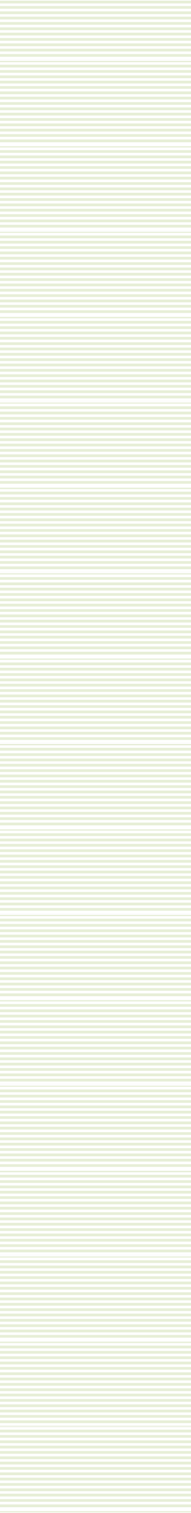 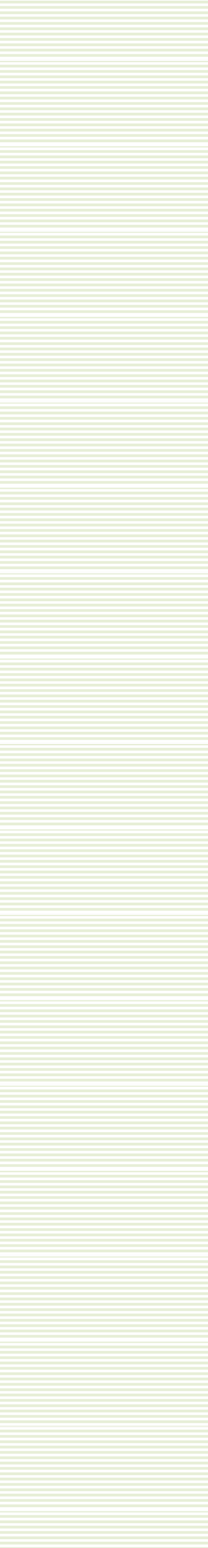 Врачебный патронаж на первом месяце жизниДата	20	г.	Возраст 14 днейЖалобы матери:Вскармливание: естественное, смешанное, искусственное 	Нервно психическое развитие: соответствует, опережает, отстает на_ 		 Состояние	, рефлексы достаточные, снижены. Кожа, сли- зистые чистые. Пупочная ранка		, костная система без видимой па- тологии. В легких дыхание пуэрильное, хрипов нет/есть	.Тоны сердца звучные, ритмичные, шум			Живот мягкий не вздут. Пе- чень, селезенка не пальпируются. Мочеиспускание свободное. Стул	раз ка- шицеобразный.Рекомендации: - туалет пупка 2 раза в день;купание с раствором череды;естественное вскармливание по требованию.Врачебный патронаж на первом месяце жизниДата	20	г.	Возраст 21 деньЖалобы матери:Вскармливание: естественное, смешанное, искусственное 	Нервно психическое развитие: соответствует, опережает, отстает на_ 		 Состояние	, рефлексы достаточные, снижены. Кожа, сли- зистые чистые. Пупочная ранка		, костная система без видимой па- тологии. В легких дыхание пуэрильное, хрипов нет/есть	.Тоны сердца звучные, ритмичные, шум			Живот мягкий не вздут. Пе- чень, селезенка не пальпируются. Мочеиспускание свободное. Стул	раз ка- шицеобразный.Рекомендации: - явка в поликлинику в 1 месяцУчасток №Дата:Время осмотраt° на момент осмотраЧД - ЧСС -Педикулез – отр. Чесотка – отр.Примерная схема записи на больного (посещение на дому)Ф.И.О. , возраст (год рождения) ребенкаКакое детское учреждение посещает (ясли, д∕с, д∕к, школу) АдресВЫЗОВ НА ДОМ (или АКТИВНО НА ДОМУ)(дома находится с мамой, папой, один, др. (указать))Жалобы:Анамнез заболевания: болен	день, краткий анамнез заболеванияЭпиданамнез: контакт с инфекционными больнымиОбъективно: состояние удовлетворительное, средней   тяжести,	тяжелое, самочувствие. Катаральные явления. Наличие менингеальных знаков.Кожные покровы – цвет, влажность, наличие сыпи Видимые слизистые – цвет, влажность, наличие энантемыЛимфоузлы не увеличены, увеличены, пальпируются группы, размер, консистенция, болезненнные, безболезненныеЗев спокойный, гиперемирован, задняя стенка глотки, небные дужки, миндалиныДыхание носовое свободное, затруднено, отделяемое из носа (характер) Перкуторно над легкими	звукАускультативно дыхание ритмичное, везикулярное ослабленное, пуэрильное, везикулярное, жесткое, асимметрично ослаблено, отсутствует, проводится во все отделы, хрипы – наличие, распространенность, симметричность, характер сухие, влажные, мелкопузырчатые, среднепузырчатые, крупнопузырчатые, проводные, крепитация, шум трения плеврыДеятельность сердца ритмичная, аритмичная, тоны ясные, приглушены, глухие, шумЖивот форма, при пальпации мягкий, напряжен, доступен поверхностной,Ребенок	нуждается	в	уходе. Фактический уход осуществляетЭкспертный анамнезФ.И.О. (полностью по паспорту) возраст (полных лет)место работы (по полису!), должностьНазначения:Режим.Диета.Этиотропная терапияСимптоматическое лечениеОбследование (по показаниям)Дата явки к врачу в д/п или активного посещения.глубокой,	не       доступен        пальпации.    Печень	 	  край закруглен, эластичный, заострен, бугристый, пальпация безболезненная, болезненная. Селезенка не пальпируется, не увеличена выступает из-под края реберной дуги на см. Стул – кратность, характер (осмотрен или со слов мамы). Мочеиспускание. Наличие отеков.№Код компетенцииСодержание компетенции (или ее части)В результате прохождения производственной практики «Помощник врача детской поликлиники», в том числе НИР «Методика и практика научно-исследовательской деятельности первичной-медико- санитарной помощи» обучающиеся должны:В результате прохождения производственной практики «Помощник врача детской поликлиники», в том числе НИР «Методика и практика научно-исследовательской деятельности первичной-медико- санитарной помощи» обучающиеся должны:В результате прохождения производственной практики «Помощник врача детской поликлиники», в том числе НИР «Методика и практика научно-исследовательской деятельности первичной-медико- санитарной помощи» обучающиеся должны:В результате прохождения производственной практики «Помощник врача детской поликлиники», в том числе НИР «Методика и практика научно-исследовательской деятельности первичной-медико- санитарной помощи» обучающиеся должны:№Код компетенцииСодержание компетенции (или ее части)ЗнатьУметьВладетьОценочные сред- стваОбщепрофессиональные компетенции (ОПК):Общепрофессиональные компетенции (ОПК):Общепрофессиональные компетенции (ОПК):Общепрофессиональные компетенции (ОПК):Общепрофессиональные компетенции (ОПК):Общепрофессиональные компетенции (ОПК):Общепрофессиональные компетенции (ОПК):Способен и го-Основы законодательства РФ, фе-Осуществлять свою деятель-Принципами вра-Отчет по практике,тов реализо-деральных законов и нормативныхность с учетом принятых вчебной деонтологииответ на вопросы эк-вать этическиеправовых актов в сфере здраво-обществе правовых норм,и медицинской эти-заменационного би-и деонтологи-охранение и охраны здоровьясоблюдать законы и норма-ки; информировани-летаческие прин-граждан Российской Федерации.тивные правовые акты поем пациентов и их2ОПК-4ципы в профес-работе с конфиденциальнойродителей в соответ-сиональной де-информацией, сохранятьствии с требования-ятельностиврачебную тайну.ми правил "инфор-мированного согла-сия"Профессиональные компетенции (ПК) медицинская деятельность:Профессиональные компетенции (ПК) медицинская деятельность:Профессиональные компетенции (ПК) медицинская деятельность:Профессиональные компетенции (ПК) медицинская деятельность:Профессиональные компетенции (ПК) медицинская деятельность:Профессиональные компетенции (ПК) медицинская деятельность:Профессиональные компетенции (ПК) медицинская деятельность:5.ПК-1Способен и го-Нормативные правовые акты, ре-Организовывать и обеспечи-ФормированиемОтчет по практике,тов	к	осу-гламентирующие порядок прове-вать проведение профилак-приверженности ма-ответ на вопросы эк-ществлениюдения медицинских осмотровтических медицинскихтерей к грудномузаменационного би-комплекса	ме-несовершеннолетних, в том числеосмотров новорожденныхвскармливаниюлета, ответ на вопро-роприятий,при поступлении в образователь-детей с учетом состоянияПроведение	сани-сы экзаменатора понаправленныхные организации и в период обу-здоровья в соответствии старно-больному, представ-на	сохранениечения в них. Основные принципыдействующими норматив-просветительной ра-ленному в дневникеи	укрепление здоровья детей и включающих в себя форми- рование здоро- вого	образа жизни,	преду- преждение возникновения и (или) распро- странения			за- болеваний,				их раннюю			диа- гностику,			вы- явление			при- чин и условий их возникнове- ния и развития, а			такженаправленных на	устранение вредного влия- ния на здоро- вье детей фак- торов среды их обитаниярационального сбалансированного питания детей различных возраст- ных групп; Правила грудного вскармливания и его польза для сохранения здоровья матери и ре- бенка, состав грудного молока.Основные принципы рациональ- ного сбалансированного питания новорожденных детей различных возрастных групп. Лечебно- оздоровительные мероприятия среди детей с учетом группы здо- ровья, возраста ребенка, диагноза в соответствии с действующими клиническими рекомендациями (протоколами лечения), порядками оказания медицинской помощи и с учетом стандартов медицинской помощи. Формы и методы сани- тарно-просветительной работы среди детей, их родителей (закон- ных представителей), лиц, осу- ществляющих уход за новорож- денным ребенком, по формирова- нию элементов здорового образа жизни с учетом возраста ребенка и группы здоровьяными правовыми актами. Разъяснять матерям пользу грудного вскармливания не менее чем до одного года, в том числе исключительно грудного вскармливания в течение первых 6 месяцев, и правила введения прикорма в соответствии с клинически- ми рекомендациями . Разъяс- нять родителям (законным представителям) и лицам, осуществляющим уход за ребенком, правила рацио- нального сбалансированного питания детей различных возрастных групп. Назначать лечебно-оздоровительные мероприятия новорожден- ным детям с учетом возраста ребенка, группы здоровья и факторов риска в соответ- ствии с клиническими реко- мендациями (протоколами лечения), порядками оказа- ния медицинской помощи и с учетом стандартов медицин- ской помощи, контролиро- вать соблюдение оздорови- тельных мероприятий. Разъ- яснять родителям (законным представителям) и лицам, осуществляющим уход заребенком, элементы и прави- ла формирования здоровогоботы среди детей, их родителей (законных представителей) и лиц, осуществляю- щих уход за ребен- ком. Формированием родителей (законных представителей) и лиц, осуществляю- щих уход за ребен- ком, элементов здо- рового образа жизни(курация, патронаж и тд)образа жизни с учетом воз-раста ребенка и группы здо- ровья6ПК-2Способен и го- тов к проведе- нию профилак- тических	ме- дицинских осмотров, дис- пансеризации и осуществлению диспансерного наблюдения за здоровыми детьми и деть- ми с хрониче- скими	заболе- ваниямиОсновные принципы профилакти- ческого наблюдения за детьми с учетом состояния здоровья в соот- ветствии с действующими клини- ческими рекомендациями и прото- колами, порядками и стандартами оказания медицинской помощи.Принципы применения специфи- ческой и неспецифической профи- лактики инфекционных заболева- ний у новорожденных детей, национальный календарь профи- лактических прививок с учетом возраста ребенка и его состояния здоровьяОпределять группу здоровья новорожденного ребенка с учетом диагноза, результатов функционального обследо- вания, кратности перенесен- ных заболеваний в течение года, нервно-психического и физического развитияОрганизацией и про- ведением профилак- тических		медицин- ских осмотров детей. Организация и кон- троль			проведения иммунопрофилакти- ки	инфекционных заболеваний.		Фор- мированием			при- верженности	мате- рей		к		грудному вскармливанию.Проведением		сани- тарно- просветительной ра- боты среди детей, их родителей (законных представителей)			и лиц,	осуществляю- щих уход за ребен- ком.	Установление группы здоровья но- ворожденного				ре- бенка.		Назначением лечебно- оздоровительных мероприятий		ново- рожденным	детям. Организацией			про-ведения	санитарно- противоэпидемиче-Отчет по практике, ответ на вопросы эк- заменационного би- лета ответ на вопро- сы экзаменатора по больному, представ- ленному в дневнике (курация,   патронаж и тд)ских (профилактиче- ских) мероприятий в случае возникнове- ния очага инфекции. Формирование у ро- дителей (законных представителей) и лиц, осуществляю- щих уход за ребен- ком, элементов здо- рового образа жизни. Оценкой эффектив- ности профилакти- ческой работы с детьми различныхвозрастно-половых групп.7ПК-4Способен и го- тов к примене- нию	социаль- но- гигиенических методик	сбора и		медико- статистическо- го анализа ин- формации		о показателях здоровья детейМетодику сбора и оценки данных о состоянии здоровья ближайших родственников и лиц, осуществ- ляющих уход за ребенком (наследственные и хронические заболевания). Методику получе- ния и оценки информации о воз- расте родителей в момент рожде- ния ребенка, вредных привычках, работа с вредными и (или) опас- ными условиями труда, жилищ- ных условиях и неблагоприятных социально-гигиенических факто- рах. Методику сбора и оценки анамнеза жизни ребенка - от какой беременности и какой по счетуребенок, исходы предыдущих бе- ременностей, течение настоящейПолучать			информацию	о наличии наследственных и хронических заболеваний у ближайших родственников и лиц, осуществляющих уход за ребенком. Получать ин- формацию о возрасте роди- телей и их вредных привыч- ках	(табакокурение,	прием алкоголя,					психоактивных веществ) в момент рождения ребенка,	о			профессиональ- ных вредностях, жилищных условиях,		неблагоприятных социально-гигиенических факторах,			воздействующихна	ребенка.	Получать	ин- формацию об анамнезе жиз-Получением данных о родителях, бли- жайших родственни- ках и лицах, осу- ществляющих уход за ребенком. Сбором анамнеза жизни ре- бенка. Получением информации о пере- несенных болезнях и хирургических вме- шательствах (какие и в каком возрасте).Получением инфор- мации о профилак- тических прививках.Сбором	анамнеза заболеванияОтчет по практике, ответ на вопросы эк- заменационного би- лета ответ на вопро- сы экзаменатора по больному, представ- ленному в дневнике (курация, патронаж и тд)беременности и родов, состояние ребенка в динамике, начиная с момента рождения, продолжи- тельность естественного, смешан- ного и искусственного вскармли- вания, определения массы тела и роста, индекса массы тела ребенка различного возраста, оценки фи- зического и психомоторного раз- вития детей по возрастно-половым группам.Методику получения и оценки информации о перенесенных бо- лезнях и хирургических вмеша- тельствах (какие и в каком воз- расте). Методику получения и оценки информации о профилак- тических прививках (перечень и в каком возрасте) и поствакциналь- ных осложнениях (перечень и в каком возрасте). Методику сбора и оценки анамнеза болезни (жалобы, сроки начала заболевания, сроки первого и повторного обращения, проведенная терапия). Методику оценки состояния и самочувствия ребенка, осмотра и оценки кож- ных покровов, выраженности под- кожно-жировой клетчатки, ногтей, волос, видимых слизистых, лим- фатических узлов, органов и си- стем организма ребенка с учетом анатомо-физиологических и воз- растно-половых особенностей де-тей, определения и оценки массыни ребенка, в том числе от какой беременности и какой по счету ребенок, об исходах предыдущих беременностей, о течении настоящей бере- менности и родов, состоянии ребенка при рождении и в период новорожденности, о продолжительности есте- ственного, смешанного и ис- кусственного вскармливания. Получать информацию о по- ствакцинальных осложнени- ях. Получать информацию о жалобах, сроках начала забо- левания, сроках первого и повторного обращения, про- веденной терапиитела и роста, индекса массы тела детей различных возрастно- половых групп, определения и оценки показателей физического развития и психомоторного разви-тия детей различных возрастных групп.8.ПК-5Готов к сбору и анализу жалоб пациента, дан- ных	егоанамнеза,		ре- зультатов осмотра, лабо- раторных,		ин- струменталь- ных, патолого- анатомических и иных иссле- дований в це- лях	распозна- вания		состоя- ния или уста- новления факта наличия		или отсутствия			за- болеванияМетодику сбора и оценки данных о состоянии здоровья ближайших родственников и лиц, осуществ- ляющих уход за ребенком (наследственные и хронические заболевания). Особенности диа- гностики и клинического течения заболеваний у детей раннего воз- раста. Методику получения и оценки информации о возрасте родителей в момент рождения ре- бенка, вредных привычках, работа с вредными и (или) опасными условиями труда, жилищных условиях и неблагоприятных со- циально-гигиенических факторах. Методику сбора и оценки анамне- за жизни ребенка - от какой бере- менности и какой по счету ребе- нок, исходы предыдущих бере- менностей, течение настоящей бе- ременности и родов, состояние ребенка в динамике, начиная с момента рождения, продолжи- тельность естественного, смешан- ного и искусственного вскармли-вания, определения массы тела и роста, индекса массы тела ребенкаУстанавливать контакт с но- ворожденным, родителями (законными представителя- ми) и лицами, осуществля- ющими уход за ребенком.Составлять генеалогическое дерево в пределах трех поко- лений родственников начи- ная с больного ребенка. По- лучать информацию о нали- чии наследственных и хро- нических заболеваний у ближайших родственников и лиц, осуществляющих уход за ребенком. Получать ин- формацию о возрасте роди- телей и их вредных привыч- ках (табакокурение, прием алкоголя, психоактивных веществ) в момент рождения ребенка, о профессиональ- ных вредностях, жилищных условиях, неблагоприятных социально-гигиенических факторах, воздействующих на ребенка. Получать ин-формацию об анамнезе жиз- ни ребенка, в том числе отПолучением данных о родителях, бли- жайших родственни- ках и лицах, осу- ществляющих уход за ребенком. Сбором анамнеза жизни ре- бенка. Получением информации о пере- несенных болезнях и хирургических вме- шательствах (какие и в каком возрасте). Получением инфор- мации о профилак- тических прививках. Сбором анамнеза заболевания. Оцени- ванием состояния и самочувствия ребен- ка. Направлением детей на лаборатор- ное обследование в соответствии с дей- ствующими клини- ческими рекоменда-циями (протоколами лечения), порядкамиОтчет по практике, ответ на вопросы эк- заменационного би- лета ответ на вопро- сы экзаменатора по больному, представ- ленному в дневнике (курация,   патронаж и тд)различного возраста, оценки фи- зического и психомоторного раз- вития детей по возрастно-половым группам. Методику получения и оценки информации о профилак- тических прививках (перечень и в каком возрасте) и поствакциналь- ных осложнениях (перечень и в каком возрасте). Методику сбора и оценки анамнеза болезни (жалобы, сроки начала заболевания, сроки первого и повторного обращения, проведенная терапия). Методику оценки состояния и самочувствия ребенка, осмотра и оценки кож- ных покровов, выраженности под- кожно-жировой клетчатки, ногтей, волос, видимых слизистых, лим- фатических узлов, органов и си- стем организма ребенка с учетом анатомо-физиологических и воз- растно-половых особенностей де- тей, определения и оценки массы тела и роста, индекса массы тела детей различных возрастно- половых групп, определения и оценки показателей физического развития и психомоторного разви- тия детей различных возрастных групп. Анатомо-физиологические и возрастно-половые особенности детей. Показатели гомеостаза и водно-электролитного обмена но-ворожденных. Особенности регу- ляции и саморегуляции функцио-какой беременности и какой по счету ребенок, об исходах предыдущих беременностей, о течении настоящей бере- менности и родов, состоянии ребенка при рождении и в период новорожденности, о продолжительности есте- ственного, смешанного и ис- кусственного вскармливания. Получать информацию о по- ствакцинальных осложнени- ях. Получать информацию о жалобах, сроках начала забо- левания, сроках первого и повторного обращения, про- веденной терапии. Оцени- вать состояние и самочув- ствие ребенка, осматривать и оценивать кожные покровы, выраженность подкожно- жировой клетчатки, ногти, волосы, видимые слизистые, лимфатические узлы, органы и системы организма ребен- ка, оценивать соответствие паспортному возрасту физи- ческого и психомоторного развития детей; определять массу тела и рост, индекс массы тела ребенка различ- ного возраста, оценивать фи- зическое и психомоторноеразвитие детей. Оценивать клиническую картину болез-оказания медицин- ской помощи и с учетом стандартов медицинской помо- щи; при необходи- мости информирова- ние родителей детей (их законных пред- ставителей) о подго- товке к лаборатор- ному и инструмен- тальному обследова- нию. Направлением детей на инструмен- тальное обследова- ние в соответствии с действующими кли- ническими рекомен- дациями (протоко- лами лечения), по- рядками оказания медицинской помо- щи и с учетом стан- дартов медицинской помощи. Направле- нием детей на кон- сультацию к врачам- специалистам в со- ответствии с дей- ствующими клини- ческими рекоменда- циями (протоколами лечения), порядкамиоказания медицин- ской   помощи   и   снальных систем организма ново- рожденных в норме и при патоло- гических процессах. Этиологию и патогенез болезней и состояний у детей, клиническая симптоматика болезней и состояний с учетом ис- ходного состояния здоровья. Кли- ническую картину болезней и со- стояний, требующих направления детей на лабораторное и инстру- ментальное обследование, с уче- том действующих клинических рекомендаций (протоколами лече- ния), порядками оказания меди- цинской помощи и с учетом стан- дартов медицинской помощи.Клиническую картину болезней и состояний, требующих направле- ния детей к врачам-специалистам с учетом обследования и действу- ющих клинических рекомендаций (протоколов лечения), порядков оказания медицинской помощи и с учетом стандартов медицинской помощи. Клиническую картину болезней и состояний, требующих оказания экстренной помощи де- тям. Клиническую картину болез- ней и состояний, требующих ока- зания неотложной помощи детям. Клиническую картину болезней и состояний, требующих оказания паллиативной медицинской по-мощи детям. Международную ста- тистическую классификацую бо-ней и состояний, требующих оказания экстренной помощи детям. Оценивать клиниче- скую картину болезней и со- стояний, требующих оказа- ния неотложной помощи де- тям. Оценивать клиническую картину болезней и состоя- ний, требующих оказания паллиативной медицинской помощи детям. Обосновы- вать необходимость и объем лабораторного обследования детей. Интерпретировать ре- зультаты лабораторного об- следования детей по воз- растно-половым группам.Обосновывать необходи- мость и объем инструмен- тального обследования де- тей. Интерпретировать ре- зультаты инструментального обследования детей по воз- растно-половым группам.Обосновывать необходи- мость направления детей на консультацию к врачам- специалистам. Обосновывать необходимость направления детей на госпитализацию.Пользоваться медицинской аппаратурой, которая входит в стандарт оснащения каби- нета врача-педиатра участко- вого в соответствии с поряд-учетом					стандартов медицинскойпомо- щи.		Направлением детей на госпитали- зацию						в			соответ- ствии			с			действую- щими клиническими рекомендациями (протоколами	лече- ния), порядками ока- зания			медицинской помощи и с учетом стандартов медицин- ской помощи. Оцен- кой					клинической картины болезней и состояний,		требую- щих	оказания		экс- тренной помощи де- тям. Оценкой клини- ческой картины бо- лезней и состояний, требующих оказания неотложной помощи детям. Оценкой кли- нической			картины болезней и состоя- ний, требующих ока- зания паллиативной медицинскойпомо- щи детям. Проведе- нием				дифференци- ального диагноза сдругими	болезнями и	постановка	диа-лезней и проблем, связанных со здоровьем.ком оказания медицинской помощигноза в соответствии с	действующей Международной ста- тистической класси- фикацией болезней ипроблем, связанных со здоровьем.9.ПК-6Способен			к определению у пациентов		ос- новных				пато- логических со- стояний, симп- томов, синдро- мов	заболева- ний, нозологи- ческих форм в соответствии с Международ- ной	статисти- ческой класси- фикацией		бо- лезней и про- блем,			связан- ных со здоро- вьем – X пере- смотр,			приня- той 43-ей Все- мирной Ассам- блеей		Здраво-охранения,	г. Женева, 1989 г.Международную статистическую классификацию болезней и про- блем, связанных со здоровьем.Обосновывать необходи- мость и объем лабораторно- го, инструментального об- следования детей; Интерпре- тировать результаты лабора- торного обследования детей по возрастно-половым груп- пам. Обосновывать необхо- димость направления детей на консультацию к врачам- специалистам.Проведением диф- ференциального диа- гноза с другими бо- лезнями и постанов- ка диагноза в соот- ветствии с действу- ющей Международ- ной статистической классификацией бо- лезней и проблем, связанных со здоро- вьемОтчет по практике, ответ на вопросы эк- заменационного би- лета ответ на вопро- сы экзаменатора по больному, представ- ленному в дневнике (курация,   патронаж и тд)10ПК-7Проведениемдифференци- ального диа-Законодательство Российской Фе-дерации в сфере охраны здоровья и нормативные правовые акты,Оформлять документы принаправлении детей на госпи- тализацию, на санаторно-Проведением	экс-пертизы	временной нетрудоспособностиОтчет по практике,ответ на вопросы эк- заменационного би-гноза с други- ми болезнями и постановка ди- агноза в соот- ветствии с дей- ствующей Международ- ной статисти- ческой класси- фикацией бо- лезней и про- блем, связан- ных со здоро- вьемопределяющие деятельность ме- дицинских работников и медицин- ских организаций. Медико- статистические показатели забо- леваемости, инвалидности и смертности, характеризующие со- стояние здоровья прикрепленного контингента, порядок их вычисле- ния и оценки. Правила оформле- ния в медицинских организациях, оказывающих медицинскую по- мощь детям амбулаторно, меди- цинской документации, в том чис- ле в электронном виде. Правила оформления и выдачи документов при направлении детей на госпи- тализацию, на санаторно- курортное лечение, на медико- социальную экспертизу, на посе- щение образовательных организа- ций, при временной утрате трудо- способности. Правила получения согласия родителей (законных представителей) на обработку персональных данныхПравила получения добровольного информированного согласия роди- телей (законных представителей) на проведение обследования, ле- чение и иммунопрофилактику.Нарушения в состоянии здоровья детей, приводящие к ограничению их жизнедеятельности. Показания для направления детей с наруше- ниями, приводящими к ограниче-курортное лечение, на меди- ко-социальную экспертизу, на посещение образователь- ных организаций, при вре- менной утрате трудоспособ- ности. Получать согласие родителей (законных пред- ставителей) и детей старше 15 лет на обработку персо- нальных данных. Получать добровольное информиро- ванное согласие родителей (законных представителей) на проведение обследования, лечение и иммунопрофилак- тику. Направлять детей с нарушениями, приводящими к ограничению их жизнедея- тельности, в службу ранней помощиНаправлять детей с наруше- ниями, приводящими к огра- ничению их жизнедеятель- ности, в медицинские орга- низации, оказывающие пал- лиативную медицинскую помощь детям. Направлять детей с нарушениями, при- водящими к ограничению их жизнедеятельности, для про- хождения медико- социальной экспертизы.Оценивать выполнение ин- дивидуальной программы реабилитации ребенка-и оформление доку- ментации, оформле- нием	документации при направлении ре- бенка		на			медико- социальную экспер- тизу.			Получением согласия		родителей (законных		предста- вителей) на обработ- ку	персональных данных. Получением информированного добровольного	со- гласия				родителей (законных		предста- вителей) на проведе- ние	обследования, лечение и иммуно- профилактику.Определением нарушений в состоя- нии здоровья детей, приводящих к огра- ничению их жизне- деятельности.Направлением детей с нарушениями, при- водящими к ограни- чению их жизнедея- тельности, в службу ранней помощи Направлением детей с нарушениями, при-водящими к ограни-лета ответ на вопро- сы экзаменатора по больному, представ- ленному в дневнике (курация,   патронаж и тд)нию их жизнедеятельности, в службу ранней помощи. Показа- ния для направления детей с нарушениями, приводящими к ограничению их жизнедеятельно- сти, в медицинские организации, оказывающие паллиативную ме- дицинскую помощь детям. Пока- зания к направлению детей с нарушениями в состоянии здоро- вья, приводящими к ограничению их жизнедеятельности, в феде- ральные учреждения медико- социальной экспертизыМетоды контроля выполнения ин- дивидуальной программы реаби- литации ребенка-инвалида, со- ставленной врачом по медико- социальной экспертизе Мероприятия по реабилитации длительно и часто болеющих де- тей и детей с хроническими забо- леваниями с учетом возраста ре- бенка, диагноза в соответствии с клиническими рекомендациями (протоколами лечения), порядками оказания медицинской помощи и с учетом стандартов медицинской помощи. Медицинские показания и противопоказания к проведению реабилитационных мероприятий среди длительно и часто болею- щих детей, детей с хроническимизаболеваниями и детей-инвалидов в соответствии с действующимиинвалида, составленной вра- чом по медико-социальной экспертизеОпределять медицинские по- казания и противопоказания к проведению реабилитаци- онных мероприятий среди длительно и часто болеющих детей, детей с хроническими заболеваниями и детей- инвалидов в соответствии с действующими клинически- ми рекомендациями (прото- колами лечения), порядками оказания медицинской по- мощи и с учетом стандартов и медицинской помощи.Определять врачей- специалистов для проведе- ния реабилитационных ме- роприятий среди длительно и часто болеющих детей и де- тей с хроническими заболе- ваниями в соответствии с действующими клинически- ми рекомендациями (прото- колами лечения), порядками оказания медицинской по- мощи и с учетом стандартов медицинской помощи.Назначать санаторно- курортное лечение длитель- но и часто болеющим детям и детям с хроническими за- болеваниями с учетом воз-чению их жизнедея- тельности,		в		меди- цинские				организа- ции,	оказывающие паллиативную меди- цинскую					помощь детям.			Направлени- ем детей с наруше- ниями,				приводящи- ми к ограничению их жизнедеятельности, для		прохождения медико-социальной экспертизы. Контро- лем выполнения ин- дивидуальной			про- граммы				реабилита- ции									детей-инвалидов,		состав- ленной		врачом	по медико-социальной экспертизе Контролем		выпол- нения	медицинских мероприятий по реа- билитации	длитель- но и часто болеющих детей, детей с хро- ническими заболева- ниямиВыбором врачей- специалистов, участ- вующих в проведе- нии реабилитацион- ных мероприятийклиническими рекомендациями (протоколами лечения), порядками оказания медицинской помощи и с учетом стандартов медицинской помощи. Перечень врачей- специалистов, участвующих в проведении реабилитационных мероприятий в соответствии с возрастом ребенка, диагнозом и клиническими проявлениями за- болевания, с действующими кли- ническими рекомендациями (про- токолами лечения), порядками оказания медицинской помощи и с учетом стандартов медицинской помощиМедицинские показания и проти- вопоказания к назначению сана- торно-курортного лечения дли- тельно и часто болеющим детям и детям с хроническими заболева- ниями в соответствии с действу- ющими клиническими рекоменда- циями (протоколами лечения), по- рядками оказания медицинской помощи и с учетом стандартов медицинской помощи. Методы оценки эффективности и безопас- ности реабилитации длительно и часто болеющих детей и детей с хроническими заболеваниями с учетом возраста ребенка, диагно- за, в соответствии с действующи-ми клиническими рекомендация- ми (протоколами лечения), поряд-раста ребенка, в соответ- ствии с действующими кли- ническими рекомендациями (протоколами лечения), по- рядками оказания медицин- ской помощи и с учетом стандартов медицинской по- мощи. Контролировать вы- полнение и оценивать эф- фективность и безопасность реабилитации длительно и часто болеющих детей и де- тей с хроническими заболе- ваниями с учетом возраста ребенка, диагноза в соответ- ствии с действующими кли- ническими рекомендациями (протоколами лечения), по- рядками оказания медицин- ской помощи и с учетом стандартов медицинской по- мощи. Производить оценку эффективности и безопасно- сти реализации санаторно- курортного лечения дли- тельно и часто болеющих детей и детей с хронически- ми заболеваниями с учетом возраста ребенка, диагноза в соответствии с действующи- ми клиническими рекомен- дациями (протоколами лече- ния), порядками оказаниямедицинской помощи и с учетом стандартов медицин-среди	длительно	и часто болеющих де- тей и детей с хрони- ческими заболевани- ями.		Назначением санаторно- курортного		лечения длительно	и	часто болеющим детям и детям с хронически- ми заболеваниями.Проведением оценки эффективности и безопасности реали- зации реабилитации длительно и часто болеющих детей, де- тей с хроническими заболеваниями и де- тей-инвалидов. Про- ведением оценки эффективности и безопасности реали- зации санаторно- курортного лечения длительно и часто болеющих детей и детей с хронически- ми заболеваниями.ками оказания медицинской по- мощи и с учетом стандартов ока- зания медицинской помощи. Ме- тоды оценки эффективности и безопасности реализации санатор- но-курортного лечения длительно и часто болеющих детей и детей с хроническими заболеваниями с учетом возраста ребенка, диагноза и в соответствии с действующими клиническими рекомендациями (протоколами лечения), порядками оказания медицинской помощи и сучетом стандартов медицинской помощи.ской помощи.11ПК-8Способен к определению тактики ведения пациентов с различными но- зологическими формамиСовременные методы медикамен- тозной терапии болезней и состо- яний у детей в соответствии с дей- ствующими клиническими реко- мендациями (протоколами лече- ния), порядками оказания меди- цинской помощи и с учетом стан- дартов медицинской помощи. Ме- ханизм действия лекарственных препаратов; медицинские показа- ния и противопоказания к их при- менению; осложнения, вызванные их применением. Современные методы немедикаментозной тера- пии основных болезней и состоя- ний у детей в соответствии с дей- ствующими клиническими реко- мендациями (протоколами лече-ния), порядками оказания меди- цинской помощи и с учетом стан-Составлять план лечения бо- лезней и состояний ребенка с учетом его возраста, диагно- за и клинической картины заболевания и в соответствии с действующими клиниче- скими рекомендациями (про- токолами лечения), порядка- ми оказания медицинской помощи и с учетом стандар- тов медицинской помощи.Назначать медикаментозную терапию с учетом возраста ребенка, диагноза и клиниче- ской картины болезни в со- ответствии с действующими клиническими рекомендаци- ями (протоколами лечения),порядками оказания меди- цинской помощи и с учетомРазработкой плана лечения болезней и состояний ребенка. Назначением меди- каментозной терапии ребенку. Назначени- ем немедикаментоз- ной терапии ребен- ку. Назначением ди- етотерапии ребенку. Формированием у родителей (законных представителей) и лиц, осуществляю- щих уход за ребен- ком, приверженно- сти лечению. Вы- полнением рекомен-даций по назначе- нию   медикаментоз-Отчет по практике, ответ на вопросы эк- заменационного би- лета ответ на вопро- сы экзаменатора по больному, представ- ленному в дневнике (курация,   патронаж и тд)дартов медицинской помощи. Ме- ханизм действия немедикаментоз- ной терапии; медицинские показа- ния и противопоказания к ее назначению; осложнения, вызван- ные ее применением. Принципы назначения лечебного питания с учетом возраста ребенка, диагноза и клинической картины болезни и состояния в соответствии с дей- ствующими клиническими реко- мендациями (протоколами лече- ния), порядками оказания меди- цинской помощи и с учетом стан- дартов оказания медицинской по- мощи.Принципы и правила проведения мероприятий при оказании меди- цинской помощи детям при вне- запных острых заболеваниях, со- стояниях, обострении хрониче- ских заболеваний с явными при- знаками угрозы жизни пациента в соответствии с действующими клиническими рекомендациями (протоколами лечения), порядками оказания медицинской помощи и с учетом стандартов медицинской помощи (проведение мероприятий для восстановления дыхания и сердечной деятельности). Прин- ципы и правила проведения меро- приятий при оказании медицин-ской помощи детям при внезап- ных острых заболеваниях, состоя-стандартов медицинской по- мощи. Назначать немедика- ментозную терапию с учетом возраста ребенка, диагноза и клинической картины болез- ни в соответствии с дей- ствующими клиническими рекомендациями (протоко- лами лечения), порядками оказания медицинской по- мощи и с учетом стандартов медицинской помощи.Назначать диетотерапию с учетом возраста ребенка, ди- агноза и клинической карти- ны болезни в соответствии с клиническими рекомендаци- ями (протоколами лечения), порядками оказания меди- цинской помощи и с учетом стандартов медицинской по- мощи. Разъяснять родителям (законным представителям) и лицам, осуществляющим уход за ребенком, необходи- мость и правила приема ме- дикаментозных средств, про- ведения немедикаментозной терапии и применения дие- тотерапии. Выполнять реко- мендации по назначению ме- дикаментозной и немедика- ментозной терапии, назна-ченной ребенку врачами- специалистами. Оказыватьной и немедикамен- тозной						терапии, назначенной ребенку врачами- специалистами. Ока- занием медицинской помощи детям при внезапных				острых заболеваниях, состо- яниях,				обострении хронических заболе- ваний с явными при- знаков угрозы жизни пациента			(проведе- ние мероприятий для восстановления		ды- хания		и		сердечной деятельности).		Ока- занием медицинской помощи детям при внезапных				острых заболеваниях, состо- яниях,				обострении хронических заболе- ваний			без			явных признаков				угрозы жизни						пациента. Оценкой			эффектив- ности и безопасно- сти	медикаментоз- ной и немедикамен- тозной терапии у де- тей.ниях, обострении хронических за- болеваний без явных признаков угрозы жизни пациента в соответ- ствии с действующими клиниче- скими рекомендациями (протоко- лами лечения), порядками оказа- ния медицинской помощи и с уче- том стандартов оказания медицин- ской помощи. Принципы и прави- ла оказания паллиативной меди- цинской помощи детям в соответ- ствии с действующими клиниче- скими рекомендациями (протоко- лами лечения), порядками оказа- ния медицинской помощи и с уче- том стандартов оказания медицин- ской помощи.медицинскую помощь при внезапных острых заболева- ниях, состояниях, обостре- нии хронических заболева- ний с явными признаками угрозы жизни пациента, в том числе проводить меро- приятия для восстановления дыхания и сердечной дея- тельности в соответствии с действующими клинически- ми рекомендациями (прото- колами лечения), порядками оказания медицинской по- мощи и с учетом стандартов медицинской помощи. Ока- зывать медицинскую помощь при внезапных острых забо- леваниях, состояниях, обострении хронических за- болеваний без явных призна- ков угрозы жизни пациента в соответствии с действующи- ми клиническими рекомен- дациями (протоколами лече- ния), порядками оказания медицинской помощи и с учетом стандартов медицин- ской помощи. Оказывать паллиативную медицинскую помощь детям в соответ- ствии с действующими кли- ническими рекомендациями(протоколами лечения), по- рядками оказания медицин-ской помощи и с учетом стандартов медицинской по- мощи. Анализировать дей- ствие лекарственных препа- ратов по совокупности их фармакологического воздей-ствия на организм в зависи- мости от возраста ребенка.12.ПК-9Готов к веде- нию и лечению пациентов	с различными нозологиче- скими формами в	амбулатор- ных условиях и условиях днев- ного стациона- раПравила оформления в медицин- ских организациях, оказывающих медицинскую помощь детям ам- булаторно, медицинской докумен- тации, в том числе в электронном виде. Правила оформления и вы- дачи документов при направлении детей на госпитализацию, на сана- торно-курортное лечение, на ме- дико-социальную экспертизу, на посещение образовательных орга- низаций, при временной утрате трудоспособности. Методы кон- троля выполнения должностных обязанностей медицинской сест- рой участковой на педиатриче- ском участке. Нормативные пра- вовые акты, регламентирующие порядок проведения медицинских осмотров несовершеннолетних, в том числе профилактических ме- дицинских осмотров, в связи с за- нятиями физической культурой и спортом, прохождения диспансе- ризации, диспансерного наблюде-ния, медицинской реабилитации, оказания медицинской помощи, вОформлять документы при направлении детей на госпи- тализацию, на санаторно- курортное лечение, на меди- ко-социальную экспертизу, на посещение образователь- ных организаций, при вре- менной утрате трудоспособ- ности. Определять группу здоровья ребенка с учетом диагноза, результатов функ- ционального обследования, кратности перенесенных за- болеваний в течение года, нервно-психического и фи- зического развития. Уста- навливать группу здоровья новорождённого ребенка. Проводить диспансерное наблюдение за длительно болеющими детьми, с учетом диагноза в соответствии с действующими клинически- ми рекомендациями (прото- колами лечения), порядкамиоказания медицинской по- мощи и с учетом стандартовПроведением		экс- пертизы		временной нетрудоспособности и оформлением до- кументации, оформ- лением		документа- ции	при			направле- нии ребенка на ме- дико-социальную экспертизу. Органи- зацией и проведени- ем		профилактиче- ских			медицинских осмотров				новорож- денных детей. Орга- низацией и контро- лем проведения им- мунопрофилактики инфекционных забо- леваний. Установле- нием группы здоро- вья новорожденного ребенка. Проведени- ем		диспансерного наблюдения	дли-тельно		болеющих детей.	НазначениемОтчет по практике, ответ на вопросы эк- заменационного би- лета, ответ на вопро- сы экзаменатора по больному, представ- ленному в дневнике (курация,   патронаж и формы: ф-112; ф- 063; ф-30; ф-058; ф-060; ф-026; ф-076;ф-088)том числе в период обучения и воспитания в образовательных ор- ганизациях. Перечень врачей- специалистов для проведения профилактических медицинских осмотров, лабораторных и ин- струментальных обследований, профилактических прививок при проведении профилактических медицинских осмотров в зависи- мости от возраста ребенка и со- стояния его здоровья. Медицин- ские показания и противопоказа- ния к применению вакцин, воз- можные реакции и осложнения при применении вакцинКритерии распределения детей на группы здоровья с учетом диагно- за, результатов функционального обследования, кратности перене- сенных заболеваний в течение го- да, нервно-психического и физи- ческого развития. Критерии рас- пределения детей на группы здо- ровья. Лечебно-оздоровительные мероприятия среди детей с учетом группы здоровья, возраста (срока гестации ) новорожденного ребен- ка, диагноза в соответствии с дей- ствующими клиническими реко- мендациями (протоколами лече- ния), порядками оказания меди-цинской помощи и с учетом стан- дартов медицинской помощи.медицинской	помощи.Назначать	лечебно- оздоровительные мероприя- тия среди длительно болею- щих детей, детей с хрониче- скими заболеваниями и от- клонениями в состоянии здо- ровья, в соответствии с кли- ническими рекомендациями (протоколами лечения), по- рядками оказания медицин- ской помощи и с учетом стандартов медицинской по- мощи. Разъяснять родителям (законным   представителям) и лицам, осуществляющим уход за ребенком, элементы и правила формирования здорового образа жизни с учетом возраста ребенка и группы здоровья.лечебно- оздоровительных мероприятий детям.13ПК-10Готов к оказа-Принципы и правила проведенияОказывать медицинскую по-Оказанием медицин-Отчет по практике,нию первичной медико- санитарной помощи детям при внезапных острых заболе- ваниях, состоя- ниях, обостре- нии	хрониче- ских заболева- ний, не сопро- вождающихся угрозой жизни пациента и не требующих экстренной ме- дицинской по- мощимероприятий при оказании меди- цинской помощи новорожденным детям при внезапных острых забо- леваниях, состояниях, обострении хронических заболеваний с явны- ми признаками угрозы жизни па- циента в соответствии с действу- ющими клиническими рекоменда- циями (протоколами лечения), по- рядками оказания медицинской помощи и с учетом стандартов медицинской помощи (проведение мероприятий для восстановления дыхания и сердечной деятельно- сти). Принципы и правила прове- дения мероприятий при оказании медицинской помощи детям при внезапных острых заболеваниях, состояниях, обострении хрониче- ских заболеваний без явных при- знаков угрозы жизни пациента в соответствии с действующими клиническими рекомендациями (протоколами лечения), порядками оказания медицинской помощи и с учетом стандартов оказания меди- цинской помощи.мощь при внезапных острых заболеваниях, состояниях, обострении хронических за- болеваний с явными призна- ками угрозы жизни пациента, в том числе проводить меро- приятия для восстановления дыхания и сердечной дея- тельности в соответствии с действующими клинически- ми рекомендациями (прото- колами лечения), порядками оказания медицинской по- мощи и с учетом стандартов медицинской помощи. Ока- зывать медицинскую помощь при внезапных острых забо- леваниях,	состояниях, обострении хронических за- болеваний без явных призна- ков угрозы жизни пациента в соответствии с действующи- ми клиническими рекомен- дациями (протоколами лече- ния), порядками оказания медицинской помощи и с учетом стандартов медицин- ской помощи.ской помощи ново- рожденным				детям при внезапных ост- рых	заболеваниях, состояниях, обострении хрониче- ских заболеваний с явными				признаков угрозы жизни паци- ента			(проведение мероприятий					для восстановления		ды- хания		и		сердечной деятельности).			Ока- занием медицинской помощи				новорож- денным			детям		при внезапных			острых заболеваниях, состо- яниях,				обострении хронических заболе- ваний			без		явных признаков			угрозы жизни пациента.ответ на вопросы эк- заменационного би- лета ответ на вопро- сы экзаменатора по больному, представ- ленному в дневнике (курация,   патронаж и тд)15ПК-14Готов к опре- делению необ- ходимости примененияприродных ле- чебных факто-Показатели оценки эффективно- сти и безопасности реабилитации длительно болеющих новорож- денных детей с учетом диагноза, всоответствии с действующими клиническими рекомендациями иКонтролировать выполнение и оценивать эффективность и безопасность реабилитации длительно болеющих детей сучетом диагноза в соответ- ствии с действующими кли-Технологией прове- дения оценки эффек- тивности и безопас- ности       реализацииреабилитации дли- тельно      болеющихОтчет по практике, ответ на вопросы эк- заменационного би- лета ответ на вопро-сы экзаменатора по больному, представ-ров,	лекар- ственной,	не- медикаментоз- ной терапии и других методов у детей, нуж- дающихся		в медицинской реабилитации и санитарно- курортном	ле- чениипротоколами, порядками и стан- дартами оказания медицинской помощи. Современные методы немедикаментозной терапии ос- новных болезней и состояний у детей в соответствии с действую- щими клиническими рекоменда- циями (протоколами лечения), по- рядками оказания медицинской помощи и с учетом стандартов медицинской помощи. Механизм действия немедикаментозной те- рапии; медицинские показания и противопоказания к ее назначе- нию; осложнения, вызванные ее применением Принципы назначе- ния лечебного питания с учетом возраста ребенка, диагноза и кли- нической картины болезни и со- стояния в соответствии с дей- ствующими клиническими реко- мендациями (протоколами лече- ния), порядками оказания меди- цинской помощи и с учетом стан-дартов оказания медицинской по- мощиническими рекомендациями и протоколами, порядками и стандартами оказания меди- цинской помощи. Назначать немедикаментозную терапию с учетом возраста ребенка, диагноза и клинической кар- тины болезни в соответствии с действующими клиниче- скими рекомендациями (про- токолами лечения), порядка- ми оказания медицинской помощи и с учетом стандар- тов медицинской помощи. Назначать диетотерапию но- ворожденному ребенку, с учетом диагноза и клиниче- ской картины болезни в со- ответствии с клиническими рекомендациями (протоко- лами лечения), порядками оказания медицинской по- мощи и с учетом стандартов медицинской помощиноворожденных	де- тей.	Назначением немедикаментозной терапии		новорож- дённому ребенку.Назначение диетоте- рапии новорожден- ному ребенку.ленному в дневнике (курация,   патронаж и тд)16ПК-15Готов к обуче- нию детей и их родителей (за- конных пред- ставителей) ос- новным гигие- ническим ме-роприятиям оздоровитель-Формы и методы санитарно- просветительной работы среди родителей (законных представите- лей), лиц, осуществляющих уход за ребенком, по формированию элементов здорового образа жизни с учетом возраста ребенка и груп- пы здоровья.Разъяснять родителям (за- конным представителям) и лицам, осуществляющим уход за ребенком, элементы и правила формирования здорового образа жизни с учетом возраста ребенка игруппы здоровья. Устанавли- вать контакт с ребенком, ро-Формированием у (законных предста- вителей) и лиц, осу- ществляющих уход за ребенком, элемен- тов здорового образа жизни. Оценкой эф-фективности профи- лактической   работыОтчет по практике, ответ на вопросы эк- заменационного би- лета ответ на вопро- сы экзаменатора по больному, представ- ленному в дневнике(курация,   патронаж и тд)ного характера, навыкам само- контроля		ос- новных физио- логических по- казателей, спо- собствующим сохранению		и укреплению здоровья,	про-филактике	за- болеванийдителями (законными пред- ставителями) и лицами, осу- ществляющими уход за ре- бенком.с детьми различных возрастно-половых групп17ПК-16Готов		к	про- светительской деятельности по устранению факторов риска и	формирова- нию	навыков здорового		об- раза жизниФормы и методы санитарно- просветительной работы среди родителей (законных представите- лей), лиц, осуществляющих уход за ребенком, по формированию элементов здорового образа жизни с учетом возраста ребенка и груп- пы здоровья.Разъяснять родителям (за- конным представителям) и лицам, осуществляющим уход за ребенком, элементы и правила формирования здорового образа жизни с учетом возраста ребенка и группы здоровья. Устанавли- вать контакт с ребенком, ро- дителями (законными пред- ставителями) и лицами, осу-ществляющими уход за ре- бенком.Технологией форми- рования у детей, их родителей (законных представителей) и лиц, осуществляющих уход за ребенком элементов здорового образа жиз- ни с учетом возраста и группы здоровья ре- бенка.Отчет по практике, ответ на вопросы эк- заменационного би- лета ответ на вопро- сы экзаменатора по больному, представ- ленному в дневнике (курация,   патронаж и тд)Профессиональные компетенции (ПК), научно-исследовательская деятельность:Профессиональные компетенции (ПК), научно-исследовательская деятельность:Профессиональные компетенции (ПК), научно-исследовательская деятельность:Профессиональные компетенции (ПК), научно-исследовательская деятельность:Профессиональные компетенции (ПК), научно-исследовательская деятельность:Профессиональные компетенции (ПК), научно-исследовательская деятельность:Профессиональные компетенции (ПК), научно-исследовательская деятельность:21ПК-21Способен к участию в про- ведении науч- ных исследо- ванийПравила работы в информацион- ных системах и информационно- коммуникативной сети "Интернет"Работать в информационных системах и информационно- коммуникативной сети "Ин- тернет"Проведением анали- за показателей забо- леваемости, инва- лидности и смертно- сти   для   характери-стики здоровья при- крепленного контин-отчет по НИРгента. Навыками ра- боты в информаци- онно-аналитических системах, навыками аргументированного анализа научной ме-дицинской	инфор- мации.22ПК-22Готов к уча- стию во внед- рении новых методов и ме- тодик, направ- ленных	на охрану здоро- вья гражданСовременные методы медикамен- тозной терапии болезней и состо- яний у новорожденных детей в соответствии с действующими клиническими рекомендациями (протоколами лечения), порядками оказания медицинской помощи и с учетом стандартов медицинской помощи. Современные методы немедикаментозной терапии ос- новных болезней и состояний у новорожденных детей в соответ- ствии с действующими клиниче- скими рекомендациями (протоко- лами лечения), порядками оказа- ния медицинской помощи и с уче-том стандартов медицинской по- мощи.Внедрять новые методы ле- чения и диагностики, направленных на улучшение медицинского обслуживания новорожденных детей.Работой в информа- ционных системах и информационно- коммуникативной сети "Интернет"№ п/пРазделы (этапы) практикиВиды производственной работы на прак- тике, включая самостоятельную работу студентов и трудоемкость (в часах)Виды производственной работы на прак- тике, включая самостоятельную работу студентов и трудоемкость (в часах)Виды производственной работы на прак- тике, включая самостоятельную работу студентов и трудоемкость (в часах)Формы текущего контроляФормы текущего контроля№ п/пРазделы (этапы) практикиАудиторная работаАудиторная работаСамостоятельная работаФормы текущего контроляФормы текущего контроля1Раздел IПроведение	организа- ционно-методического собрания со студента- ми,	подготовка		их	к прохождению		произ- водственной практики«Клиническая практи- ка (помощник врача детской поликлини- ки)».В режиме он-лайн whats app или vk, подготовка	их прохождению практикик1.1Инструктаж по получе- нию допуска к практике, по оформлению соот-ветствующей докумен- тации к практикесогласно графику деканата и отдела практикисогласно графику деканата и отдела практикиОтчет практикепоОсвоение практических навыков на фантомах и муляжах под контролем преподавателяЕжедневново время практиче- ских	занятий	на циклах перед практикойЕжедневново время практиче- ских	занятий	на циклах перед практикойПодготовка к занятиям: работас лекционным материа- лом, сэлектронными образовательными ре- сурсамипо теме на платформе MOODLE. Разбор, опи- сание реальных ситуаций и решения ситуационных задач.Работа с литературны- ми и иными источни- ками информации по изучаемым навыкам разделу (в том числе, в интерактивной форме).Прием прак- тических навыков преподава- телем	нациклах	пе- ред практикойПрием прак- тических навыков преподава- телем	нациклах	пе- ред практикой1.2Инструктаж по техни- ке безопасности и по правилам поведения в МОПеред	началом практики в МОПеред	началом практики в МОРабота с литературны- ми и иными источни- ками информации по технике безопасности ипо правилам поведения в МООтчет практикепо2Раздел II Обучение осо- бенностям и принци- пам организация рабо- ты МО в целях реали- зации мер по профи- лактике и снижению рисков распростране- ния новой коронави-русной	инфекции COVID-19Работа с ли- тературны- ми источни- ками.Работа с ли- тературны- ми источни- ками.2Раздел IIIРабота в поликлинике16 дней/144 часа16 дней/144 часа3.1Знакомство с организа- цией работы лечебного учрежденияв процессе работыРабота с литературны- ми источниками. Учеб- ным пособием по прак- тике (2019г).Работа в соответству- ющих разделах на платформе Moodle.отчет практикепо3.2Осуществление амбула- торных приемов паци- ентов совместно с педи- атром.ежедневно - 3ч в деньРабота с литературны- ми источниками. Учеб- ным пособием по прак- тике (2019г).Работа в соответству- ющих разделах на платформе Moodle.отчет практикепо3.3Работа по вызовам. Ку- рация 2-3-х больныхежедневно - 2ч в деньРабота с литературны- ми источниками. Учеб- ным пособием по прак- тике (2019г).Работа в соответству- ющих разделах на платформе Moodle.отчет практикепо3.4Работа	в	отделении дневного стационара14 дней - 1ч в деньРабота с литературны- ми источниками. Учеб- ным пособием по прак- тике (2019г).Работа в   соответству-ющих разделах на платформе Moodle.отчет практикепо3.5Работа в специализиро- ванных подразделениях и кабинетах4 дней - 1ч в деньРабота с литературны- ми источниками. Учеб- ным пособием по прак- тике (2019г).Работа в соответству- ющих разделах на платформе Moodle.отчет практикепо3.6Участие в работе КЭКв процессе работыРабота с литературны- ми источниками. Учеб- ным пособием по прак- тике (2019г).Работа в соответству-отчет практикепоющих	разделахплатформе Moodle.на3.7Заполнение медицинской документации: оформ- ление рецептов, историй болезнив процессе работыРабота с литературны- ми источниками. Учеб- ным пособием по прак- тике (2019г).Работа в соответству- ющих разделах на платформе Moodle.Работа с литературны- ми источниками. Учеб- ным пособием по прак- тике (2019г).Работа в соответству- ющих разделах на платформе Moodle.отчет практике.по3.8Участие в оказании пер- вой помощи при угро- жающих жизни состоя- нияхв процессе работыРабота с литературны- ми источниками. Учеб- ным пособием по прак- тике (2019г).Работа в соответству- ющих разделах на платформе Moodle.Работа с литературны- ми источниками. Учеб- ным пособием по прак- тике (2019г).Работа в соответству- ющих разделах на платформе Moodle.отчет практикепо3.9Участвует на производ- ственных	клинических совещаниях, клинико- анатомических	конфе-ренцияхв процессе работы3.10Ведение отчётной доку- ментации:–дневникежедневноежедневноотчет практикепо2.11–сводный отчётв конце циклав конце циклаотчет практикепо4Раздел IVНаучно-исследовательская работа3 дня - 12 часов3 дня - 12 часов3 дня - 12 часовотчет по НИРотчет по НИР4.1Определение тематики исследования.Сбор и реферирова- ние научной литера- туры.Определение тема- тикиисследования.Консультации с преподавателем лично, по телефо- ну, в режиме он- лайн, whats app или vk согласно графи- ку кафедрыработа с литературны- ми источникамиработа с литературны- ми источникамиотчет по НИРотчет по НИР4.2Выполнение клинической части НИР.Обработка и анализ полученных	результа- тов.Выполнение клиниче- скойчасти НИР.Анализ результатов.Обработка и анализполученных	резуль- татов.Консультации с преподавателем лично, по телефо- ну, врежиме он- лайн в Zoom, whats app или vk согласно графику кафедры9 ч – ежедневно9 ч – ежедневноотчет по НИРотчет по НИР4.3Оформление	результа-тов НИРв процессеработы и в конце циклаотчет	поНИР5.Раздел VАттестация студентов по окончанию практи- ки, подведение итогов практикив конце практики в установленные срокиобсуждение принятых больных, ответ на би- лет, защита НИРОтчет прак- тики. Внесе- ние оценки за практикув соответ-ствующийраздел за-четнойкнижки сту-дента.Критерии оценкиВариация значимостиразделов практикиДопуск к практике0,1Соблюдение индивидуального плана прохождения практики студентом на основании проверки преподавателем кафедры0,2Оформление дневника0,3Аттестация (ответ на вопросы экзаменатора по больному, пред-ставленному в протоколах курации + ответ на вопросы экзамена- ционного билета)0,4Итого:1Критерии оценкиВариация значимостиразделов практикиОбзор литературыиспользован учебный материал – 0,03кроме учебного материала, использованы специализирован- ные издания – 0,05использованы уникальные литературные источники 0,1Использование знаний вне учебной программыв работе использованы знания учебной программы 0,1при выполнении работы интересы учащегося вышли за рам- ки учебной программы 0,2Степень новизны полу- ченных результатовв работе доказан уже установленный факт 0,05в работе получены новые данные 0,1Качество исследованиярезультаты работы малоинформативные и нигде не могут быть представлены - 0результаты работы могут быть представлены на студенче- ской конференции 0,1результаты уникальны и могут быть опубликованы в науч- ной печати 0,2Соблюдение требований к оформлению работы: введение, постановказадачи, решение, выво- дыв работе плохо просматривается структура 0,02работе отсутствует один или несколько основных разделов 0,05работа структурирована, прекрасно оформлена 0,1Аттестация (ответ на во- просы экзаменатора по НИР)С трудом отвечает на наводящие вопросы – 0,05Теряется при ответе на вопросы, отвечает по наводящим во- просам, с трудом делает самостоятельные выводы, подыс- кивает аргументы – 0,15Приводит доказательства, факты, приводит анализ альтер- нативных точек зрения, кратко, но доказательно отвечает на вопросы, задает встречные вопросы для уточнения - 0,3ИТОГОMax 1№ п/пВид деятельностиСроки выполненияПодпись ответ- ственного лица1.Знакомство с профильной орга- низацией2.Проведение инструктажа потехнике безопасности3.Проведение инструктажа по пожарной безопасности4.Выполнение индивидуального задания5.Работа с учебной и научной ли- тературой6.Оформление отчетной докумен- тации по производственнойпрактике№Наименование практического навыка№ компе тенцииДАТАДАТАДАТАДАТАДАТАДАТАДАТАДАТАДАТАДАТАДАТАДАТАДАТАДАТАДАТАДАТАДАТАДАТАДАТАДАТАДАТАДАТА№Наименование практического навыка№ компе тенцииВсегоПринято на приеме пациентов всего:ОК-1,1в т. ч.: больных детей (всего)ОПК-6,1в т. ч.: больных детей (всего)ОПК-6,первичныхПК-1, ПК-первичныхПК-1, ПК-повторно (реконвалесцентов)5,повторно (реконвалесцентов)5,диспансеризация здоровыхПК-6, ПК-диспансеризация здоровыхПК-6, ПК-диспансеризация детей с хрон. патологией7,диспансеризация детей с хрон. патологией7,детей первого года жизниПК-8, ПК-осмотр перед прививкой9,осмотр перед прививкой9,осмотр для оформления справкиПК-14, ПК-осмотр для оформления справкиПК-14, ПК-15152Обслужено на дому пациентов всего:ОК-1,в т. ч.: патронажи к новорожденнымОПК-4,в т. ч.: патронажи к новорожденнымОПК-4,первичных вызововОПК-6,первичных вызововОПК-6,повторных посещений к больнымПК-1,ПК-5,повторных посещений к больнымПК-1,ПК-5,активное посещениеПК-6, ПК-активное посещениеПК-6, ПК-контактных в инфекционных очагах7, ПК-8,контактных в инфекционных очагах7, ПК-8,ПК-9, ПК-15,ПК-163Сбор жалоб, сбор анамнеза, осмотр, назна-ОК-1,чение обследованияОПК-4,ОПК-6,ПК-1,ПК-54Проведение антропометрических измере- ний (окружность головы, груди, длина те-ПК-2ла, масса тела).5Оценка физического развития детей с ис- пользованием центильных таблицПК-2, ПК-46Оценка НПР детей раннего возрастаПК-2, ПК-47Определение группы здоровьяПК-1, ПК-28Оформление медицинской документацииистория развития ребенка (ф №112/у)Медицинская карта ребенка, поступа- ющего в детский сад или школу (ф№026/у)Контрольная карта диспансерного наблюдения (ф №030/у)Справка для получения путевки на са- наторно-курортное лечение (ф №070/у)Санаторно-курортная карта (ф №072/у)Медицинская справка для ребенка, отъ- езжающего в санаторный оздоровитель- ный лагерь (ф №079/у)Карта профилактических прививок (ф№063/у)Справка для занятий в спортивной сек- цииСправка о состоянии здоровьяСправка об эпидокруженииЗаполнение ЭМК пациентаПК-17, ПК- 18,ПК-20, ПК- 21,ПК-228Оформление медицинской документацииистория развития ребенка (ф №112/у)Медицинская карта ребенка, поступа- ющего в детский сад или школу (ф№026/у)Контрольная карта диспансерного наблюдения (ф №030/у)Справка для получения путевки на са- наторно-курортное лечение (ф №070/у)Санаторно-курортная карта (ф №072/у)Медицинская справка для ребенка, отъ- езжающего в санаторный оздоровитель- ный лагерь (ф №079/у)Карта профилактических прививок (ф№063/у)Справка для занятий в спортивной сек- цииСправка о состоянии здоровьяСправка об эпидокруженииЗаполнение ЭМК пациентаПК-17, ПК- 18,ПК-20, ПК- 21,ПК-228Оформление медицинской документацииистория развития ребенка (ф №112/у)Медицинская карта ребенка, поступа- ющего в детский сад или школу (ф№026/у)Контрольная карта диспансерного наблюдения (ф №030/у)Справка для получения путевки на са- наторно-курортное лечение (ф №070/у)Санаторно-курортная карта (ф №072/у)Медицинская справка для ребенка, отъ- езжающего в санаторный оздоровитель- ный лагерь (ф №079/у)Карта профилактических прививок (ф№063/у)Справка для занятий в спортивной сек- цииСправка о состоянии здоровьяСправка об эпидокруженииЗаполнение ЭМК пациентаПК-17, ПК- 18,ПК-20, ПК- 21,ПК-228Оформление медицинской документацииистория развития ребенка (ф №112/у)Медицинская карта ребенка, поступа- ющего в детский сад или школу (ф№026/у)Контрольная карта диспансерного наблюдения (ф №030/у)Справка для получения путевки на са- наторно-курортное лечение (ф №070/у)Санаторно-курортная карта (ф №072/у)Медицинская справка для ребенка, отъ- езжающего в санаторный оздоровитель- ный лагерь (ф №079/у)Карта профилактических прививок (ф№063/у)Справка для занятий в спортивной сек- цииСправка о состоянии здоровьяСправка об эпидокруженииЗаполнение ЭМК пациентаПК-17, ПК- 18,ПК-20, ПК- 21,ПК-228Оформление медицинской документацииистория развития ребенка (ф №112/у)Медицинская карта ребенка, поступа- ющего в детский сад или школу (ф№026/у)Контрольная карта диспансерного наблюдения (ф №030/у)Справка для получения путевки на са- наторно-курортное лечение (ф №070/у)Санаторно-курортная карта (ф №072/у)Медицинская справка для ребенка, отъ- езжающего в санаторный оздоровитель- ный лагерь (ф №079/у)Карта профилактических прививок (ф№063/у)Справка для занятий в спортивной сек- цииСправка о состоянии здоровьяСправка об эпидокруженииЗаполнение ЭМК пациентаПК-17, ПК- 18,ПК-20, ПК- 21,ПК-228Оформление медицинской документацииистория развития ребенка (ф №112/у)Медицинская карта ребенка, поступа- ющего в детский сад или школу (ф№026/у)Контрольная карта диспансерного наблюдения (ф №030/у)Справка для получения путевки на са- наторно-курортное лечение (ф №070/у)Санаторно-курортная карта (ф №072/у)Медицинская справка для ребенка, отъ- езжающего в санаторный оздоровитель- ный лагерь (ф №079/у)Карта профилактических прививок (ф№063/у)Справка для занятий в спортивной сек- цииСправка о состоянии здоровьяСправка об эпидокруженииЗаполнение ЭМК пациентаПК-17, ПК- 18,ПК-20, ПК- 21,ПК-228Оформление медицинской документацииистория развития ребенка (ф №112/у)Медицинская карта ребенка, поступа- ющего в детский сад или школу (ф№026/у)Контрольная карта диспансерного наблюдения (ф №030/у)Справка для получения путевки на са- наторно-курортное лечение (ф №070/у)Санаторно-курортная карта (ф №072/у)Медицинская справка для ребенка, отъ- езжающего в санаторный оздоровитель- ный лагерь (ф №079/у)Карта профилактических прививок (ф№063/у)Справка для занятий в спортивной сек- цииСправка о состоянии здоровьяСправка об эпидокруженииЗаполнение ЭМК пациентаПК-17, ПК- 18,ПК-20, ПК- 21,ПК-228Оформление медицинской документацииистория развития ребенка (ф №112/у)Медицинская карта ребенка, поступа- ющего в детский сад или школу (ф№026/у)Контрольная карта диспансерного наблюдения (ф №030/у)Справка для получения путевки на са- наторно-курортное лечение (ф №070/у)Санаторно-курортная карта (ф №072/у)Медицинская справка для ребенка, отъ- езжающего в санаторный оздоровитель- ный лагерь (ф №079/у)Карта профилактических прививок (ф№063/у)Справка для занятий в спортивной сек- цииСправка о состоянии здоровьяСправка об эпидокруженииЗаполнение ЭМК пациентаПК-17, ПК- 18,ПК-20, ПК- 21,ПК-228Оформление медицинской документацииистория развития ребенка (ф №112/у)Медицинская карта ребенка, поступа- ющего в детский сад или школу (ф№026/у)Контрольная карта диспансерного наблюдения (ф №030/у)Справка для получения путевки на са- наторно-курортное лечение (ф №070/у)Санаторно-курортная карта (ф №072/у)Медицинская справка для ребенка, отъ- езжающего в санаторный оздоровитель- ный лагерь (ф №079/у)Карта профилактических прививок (ф№063/у)Справка для занятий в спортивной сек- цииСправка о состоянии здоровьяСправка об эпидокруженииЗаполнение ЭМК пациентаПК-17, ПК- 18,ПК-20, ПК- 21,ПК-228Оформление медицинской документацииистория развития ребенка (ф №112/у)Медицинская карта ребенка, поступа- ющего в детский сад или школу (ф№026/у)Контрольная карта диспансерного наблюдения (ф №030/у)Справка для получения путевки на са- наторно-курортное лечение (ф №070/у)Санаторно-курортная карта (ф №072/у)Медицинская справка для ребенка, отъ- езжающего в санаторный оздоровитель- ный лагерь (ф №079/у)Карта профилактических прививок (ф№063/у)Справка для занятий в спортивной сек- цииСправка о состоянии здоровьяСправка об эпидокруженииЗаполнение ЭМК пациентаПК-17, ПК- 18,ПК-20, ПК- 21,ПК-228Оформление медицинской документацииистория развития ребенка (ф №112/у)Медицинская карта ребенка, поступа- ющего в детский сад или школу (ф№026/у)Контрольная карта диспансерного наблюдения (ф №030/у)Справка для получения путевки на са- наторно-курортное лечение (ф №070/у)Санаторно-курортная карта (ф №072/у)Медицинская справка для ребенка, отъ- езжающего в санаторный оздоровитель- ный лагерь (ф №079/у)Карта профилактических прививок (ф№063/у)Справка для занятий в спортивной сек- цииСправка о состоянии здоровьяСправка об эпидокруженииЗаполнение ЭМК пациентаПК-17, ПК- 18,ПК-20, ПК- 21,ПК-228Оформление медицинской документацииистория развития ребенка (ф №112/у)Медицинская карта ребенка, поступа- ющего в детский сад или школу (ф№026/у)Контрольная карта диспансерного наблюдения (ф №030/у)Справка для получения путевки на са- наторно-курортное лечение (ф №070/у)Санаторно-курортная карта (ф №072/у)Медицинская справка для ребенка, отъ- езжающего в санаторный оздоровитель- ный лагерь (ф №079/у)Карта профилактических прививок (ф№063/у)Справка для занятий в спортивной сек- цииСправка о состоянии здоровьяСправка об эпидокруженииЗаполнение ЭМК пациентаПК-17, ПК- 18,ПК-20, ПК- 21,ПК-228Оформление медицинской документацииистория развития ребенка (ф №112/у)Медицинская карта ребенка, поступа- ющего в детский сад или школу (ф№026/у)Контрольная карта диспансерного наблюдения (ф №030/у)Справка для получения путевки на са- наторно-курортное лечение (ф №070/у)Санаторно-курортная карта (ф №072/у)Медицинская справка для ребенка, отъ- езжающего в санаторный оздоровитель- ный лагерь (ф №079/у)Карта профилактических прививок (ф№063/у)Справка для занятий в спортивной сек- цииСправка о состоянии здоровьяСправка об эпидокруженииЗаполнение ЭМК пациентаПК-17, ПК- 18,ПК-20, ПК- 21,ПК-229Проведение расчета и коррекции питания детей первого года жизниПК-1610Проведение индивидуальной профилакти- ческой беседы с родителями на педиатри- ческом участке11Оценка общего анализа кровиПК-2,ПК-412Оценка биохимического анализа кровиПК-2, ПК-413Оценка общего анализа мочиПК-2, ПК-414Оценка результатов копрологического,ПК-2, ПК-4бактериологического исследования кала. Кала на яйца глистов и простейших15Измерение артериального давленияПК-216Оценка результата ЭКГПК-2, ПК-417Измерение температуры у детейПК-2, ПК-418Взятие мазка из зева и носаПК-519Оценка результатов р.Манту, диаскин- тестаОПК – 820Составление плана обследования и лече- ния пациентовОПК – 821Диагностика, оказание экстренной врачеб- ной помощи детям на догоспитальном эта- пе (гипертермия, судорожные состояния, острый обструктивный ларингит, бронхо- обструктивный синдром, анафилактиче- ский шок, ангионевротический отек, кра- пивница, тепловой и солнечный удар, со-судистая и сердечная недостаточность, кровотечения, ожоги, отравления, травма)ПК-1, ПК- 5,ПК-6, ПК- 7,ПК-8, ПК-9ПК-10, ПК- 1122Составить алгоритм оказания неотложной помощи на догоспитальном этапеОПК -8, ПК-1423Оформление рецептов на лекарственныепрепараты ребенку различных возрастных группОПК – 824Определить показания для экстренной и плановой госпитализации, оформление направления на госпитализациюПК-1, ПК- 7,ПК-8, ПК- 11№п/ пКод компе- тенцииСодержание компетенции (или ее части)Освоено/не освоено (нужное подчеркнуть); принеосвоении – указать при- чину в примечании1.ОК-1Способен к абстрактному мышлению, анализу, синтезу2.ОПК-4Способен и готов реализовать этические и деонтологические принципы в профессиональной деятельности3.ОПК-6Способен и готов реализовать этические и деонтологические аспекты врачебной деятельности в общении с коллегами, средним и младшим медицин- ским персоналом, детьми и подростками, их родителями и родственниками4.ОПК-8Готов к медицинскому применению лекарственных препаратов и иных веществ и их комбинаций при решении профессиональных задач5.ПК-1Способен и готов к осуществлению комплекса мероприятий, направленных на сохранение и укрепление здоровья детей и включающих в себя формиро- вание здорового образа жизни, предупреждение возникновения и (или) распространения заболеваний, их раннюю диагностику, выявление причин и условий их возникновения и развития, а также направленных на устранение вредного влияния на здоровье детей факторов среды их обитания6.ПК-2Способен и готов к проведению профилактических медицинских осмотров, диспансеризации и осуществлению диспансерного наблюдения за здоровы- ми детьми и детьми с хроническими заболеваниями7.ПК-4Способен и готов к применению социально-гигиенических методик сбора и медико-статистического анализа информации о показателях здоровья детей8.ПК-5Готов к сбору и анализу жалоб пациента, данных его анамнеза, результатов осмотра, лабораторных, инструментальных, патолого-анатомических и иных исследований в целях распознавания состояния или установления факта наличия или отсутствия заболевания9.ПК-6Способен к определению у пациентов основных патологических состояний, симптомов, синдромов заболеваний, нозологических форм в соответствии с Международной статистической классификацией болезней и проблем, связанных со здоровьем – X пересмотр, принятой 43-ей Всемирной Ассамблеей Здравоохранения, г. Женева, 1989 г.10.ПК-7Проведением дифференциального диагноза с другими болезнями и постановка диагноза в соответствии с действующей Международной статистической классификацией болезней и проблем, связанных со здоровьем11.ПК-8Способен к определению тактики ведения пациентов с различными нозологическими формами12.ПК-9Готов к ведению и лечению пациентов с различными нозологическими формами в амбулаторных условиях и условиях дневного стационара13.ПК-10Готов к оказанию первичной медико-санитарной помощи детям при внезапных острых заболеваниях, состояниях, обострении хронических заболеваний, не сопровождающихся угрозой жизни пациента и не требующих экстренной медицинской помощи14.ПК-11Готов к участию в оказании скорой медицинской помощи детям при состояниях, требующих срочного медицинского вмешательства15.ПК-14Готов к определению необходимости применения природных лечебных факторов, лекарственной, немедикаментозной терапии и других методов у де- тей, нуждающихся в медицинской реабилитации и санитарно-курортном лечении16.ПК-15Готов к обучению детей и их родителей (законных представителей) основным гигиеническим мероприятиям оздоровительного характера, навыкам са- моконтроля основных физиологических показателей, способствующим сохранению и укреплению здоровья, профилактике заболеваний17.ПК-16Готов к просветительской деятельности по устранению факторов риска и формированию навыков здорового образа жизни18.ПК-17Способен к применению основных принципов организации и управления в сфере охраны здоровья граждан, в медицинских организациях и их струк- турных подразделениях19.ПК-18Готов к участию в оценке качества оказания медицинской помощи детям с использованием основных медико-статистических показателей20.ПК-20Готов к анализу и публичному представлению медицинской информации на основе доказательной медицины21.ПК-21Способен к участию в проведении научных исследований22.ПК-22Готов к участию во внедрении новых методов и методик, направленных на охрану здоровья гражданОсновное место рабо-ты